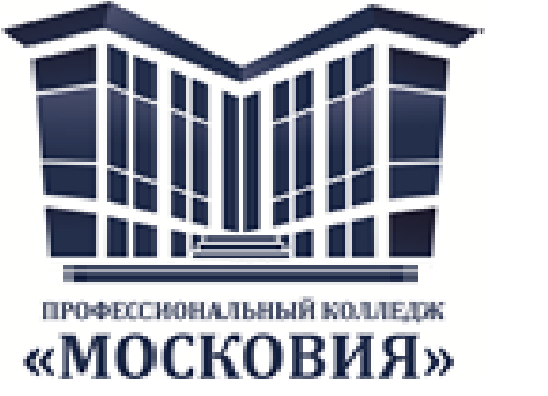 Аннотации рабочих программ дисциплин и профессиональных модулей по специальности_35.02.16 ЭКСПЛУАТАЦИЯ и РЕМОНТ СЕЛЬСКОХОЗЯЙСТВЕННОЙ ТЕХНИКИ и ОБОРУДОВАНИЯ_(КОД,) наименование квалификация    Техник-механик                                             (наименование) срок обучения 3 года 10 месяцевГосударственное автономное профессиональное образовательное учреждениеМосковской области«Профессиональный колледж «Московия»Государственное автономное профессиональное образовательное учреждениеМосковской области«Профессиональный колледж «Московия»№ п/пКод дисциплины Наименование рабочей программыАннотация к рабочей программеФайл1.ОГСЭ.01ОСНОВЫ ФИЛОСОФИИ  Рабочая программа учебной дисциплины (далее программа УД) – является частью  программы  подготовки специалистов среднего звена( ППССЗ)  по специальности 35.02.16 Эксплуатация и ремонт сельскохозяйственной техники и оборудования.   Рабочая программа учебной дисциплины может быть использована для оказания дополнительных образовательных  услуг по учебной дисциплине с целью углубления  теоретических знаний и практических умений.   Программа УД Основы философии является обязательной общепрофессиональной учебной дисциплиной профессионального цикла обязательной части ППССЗ.  В результате освоения дисциплины студент должен уметь: - Ориентироваться в наиболее общих философских проблемах бытия, познания, ценностей, свободы и смысла жизни как основах формирования культуры гражданина и будущего специалиста, социокультурный контекст;- выстраивать общение на основе  общечеловеческих ценностей.В процессе освоения дисциплины у студентов должны формироваться общие компетенции (ОК):ОК 01. Основные категории и понятия философии;ОК 02. роль философии в жизни человека и общества;ОК 03. основы философского учения о бытии;сущность процесса познания;основы научной, философской и религиозной картин мира;ОК 04. условия формирования личности, свободе и ответственности за сохранение жизни, культуры, окружающей среды;ОК 05. о социальных и этических проблемах, связанных с развитием и использованием достижений науки, техники и технологий по выбранному профилю профессиональной деятельности;ОК 06. традиционные общечеловеческие ценности, как основа поведения в коллективе, команде.ОК 07. Содействовать сохранению окружающей среды, ресурсосбережению, эффективно действовать в чрезвычайных ситуациях.ОК 08. Использовать информационные технологии в профессиональной деятельности.ОК 09. Пользоваться профессиональной документацией на государственном и иностранном языке.Количество часов на освоение программы учебной дисциплины составляет:- максимальной учебной нагрузки студента 51 час, в том числе:- обязательной аудиторной учебной нагрузки студента 51 час.Док.1 в папке ОПОП 35.02.162ОГСЭ.02ИСТОРИЯ   Рабочая программа учебной дисциплины История – является частью  программы  подготовки специалистов среднего звена( ППССЗ)  по специальности 35.02.16 Эксплуатация и ремонт сельскохозяйственной техники и оборудования  Рабочая программа учебной дисциплины может быть использована для оказания дополнительных образовательных  услуг по учебной дисциплине с целью углубления  теоретических знаний и практических умений.     В результате освоения дисциплины студент должен уметь:- Ориентироваться в современной экономической, политической и культурной ситуации в России и в мире- Выявлять взаимосвязь российских, региональных, мировых социально-экономических, политических и культурных проблемопределять значимость профессиональной деятельности по осваиваемой профессии (специальности) для развития экономики в историческом контексте- Определять значимость профессиональной деятельности по осваиваемой профессии (специальности) для развития экономики в историческом контексте  В результате освоения дисциплины студент должен знать:- Основные направления развития ключевых регионов мира на рубеже веков (XX- XXI в.в.);- Сущность и причины локальных, региональных, межгосударственных конфликтов в конце XX-XXI в.в.;- Основные процессы (интеграционные, поликультурные, миграционные и иные) политического и экономического развития ведущих государств и регионов мира;- Назначение ООН, НАТО, ЕС и других организаций и основные направления их деятельности;- О роли науки, культуры и религии в сохранении и укреплении национальных и государственных традиций;- Содержание и назначение важнейших нормативных правовых актов мирового и регионального значения.https://base.garant.ru/70677152/     В процессе освоения дисциплины у студентов должны формироваться общие компетенции (ОК):ОК 01. Понимать сущность и социальную значимость своей будущей профессии, проявлять к ней устойчивый интерес.ОК 02. Организовывать собственную деятельность, выбирать типовые методы и способы выполнения профессиональных задач, оценивать их эффективность и качество.ОК 03. Принимать решения в стандартных и нестандартных ситуациях и нести за них ответственность.ОК 04. Осуществлять поиск и использование информации, необходимой для эффективного выполнения профессиональных задач, профессионального и личностного развития.ОК 05. Использовать информационно-коммуникационные технологии в профессиональной деятельности.ОК 06. Работать в коллективе и команде, эффективно общаться с коллегами, руководством, потребителями.ОК 07. Брать на себя ответственность за работу членов команды (подчинённых), результат выполнения ОК 08. Использовать средства физической культуры для сохранения и укрепления здоровья в процессе профессиональной деятельности и поддержания необходимого уровня физической подготовленности.ОК 09. Использовать информационные технологии в профессиональной деятельности.ОК 10. Пользоваться профессиональной документацией на государственном и иностранном языке.    Количество часов на освоение программы учебной дисциплины составляет:максимальной учебной нагрузки студента  51 часов, в том числе:обязательной аудиторной учебной нагрузки студента 51 часов;самостоятельной работы студента не предусмотреноДок.2 в папке ОПОП 35.02.163.ОГСЭ.03Иностранный язык в профессиональной деятельностиРабочая программа учебной дисциплины является частью программы  подготовки квалифицированных рабочих, служащих (ППКРС) по профессии  квалифицированных рабочих, служащих 35.02.16 Эксплуатация и ремонт сельскохозяйственной техники и оборудования      Рабочая программа учебной дисциплины может быть использована для оказания дополнительных образовательных  услуг по учебной дисциплине с целью углубления  теоретических знаний и практических умений.      Программа ОГСЭ 03. Иностранный язык в профессиональной деятельности является обязательной общепрофессиональной  учебной дисциплиной профессионального цикла обязательной части ППССЗ.      В результате освоения дисциплины студент должен уметь:-понимать общий смысл четко произнесенных высказываний наизвестные темы (профессиональные и бытовые).	понимать тексты на базовые профессиональные темы.-участвовать в диалогах на знакомые общие и профессиональные темы.-строить простые высказывания о себе и о своей профессиональной деятельности.-кратко обосновывать и объяснить свои действия (текущие и планируемые).-писать простые связные сообщения на знакомые или интересующие профессиональные темы.      В результате освоения дисциплины студент должен знать:правила построения простых и сложных предложений на профессиональные темы.основные общеупотребительные глаголы (бытовая и профессиональная лексика).лексический минимум, относящийся к описанию предметов, средстви процессов профессиональной деятельности.-  особенности произношения.правила чтения текстов профессиональной направленности.- https://base.garant.ru/70677152/В процессе освоения дисциплины у студентов должны формировать общие компетенции (ОК):-понимать общий смысл четко произнесенных высказываний на известные темы (профессиональные и бытовые)-понимать тексты на базовые профессиональные темы-участвовать в диалогах на знакомые общие и профессиональные темы-строить простые высказывания о себе и о своей профессиональной деятельности-кратко обосновывать и объяснить свои действия (текущие и планируемые)-писать простые связные сообщения на знакомые или интересующие профессиональные темы-знать правила построения простых и сложных предложений на профессиональные темы-знать основные общеупотребительные глаголы (бытовая и профессиональная лексика)-знать лексический минимум, относящийся к описанию предметов, средств и процессов профессиональной деятельности-знать особенности произношения-знать правила чтения текстов профессиональной направленности       Количество часов на освоение программы учебной дисциплины составляет:максимальной учебной нагрузки студента  176 часов, в том числе:обязательной аудиторной учебной нагрузки студента 176 часов;- самостоятельной работы студента 0 часовДок.3 в папке ОПОП 35.02.164.ОГСЭ.04ФИЗИЧЕСКАЯ КУЛЬТУРА     Рабочая программа учебной дисциплины является частью программы подготовки специалистов среднего звена (ППССЗ) по специальности 35.02.16 Эксплуатация и ремонт сельскохозяйственной техники и оборудования.      Рабочая программа учебной дисциплины может быть использована для оказания дополнительных образовательных услуг по учебной дисциплине с целью углубления и закрепления практических умений.      Программа ОГСЭ Физическая культура является обязательной общепрофессиональной учебной дисциплиной общепрофессионального цикла обязательной части ППССЗ.В результате освоения дисциплины студент должен уметь:  - Использовать физкультурно- оздоровительную деятельность для укрепления здоровья, достижения жизненных и профессиональных целей-   Применять рациональные приемы двигательных функций в профессиональной деятельности пользоваться средствами профилактики перенапряжения характерными для данной специальности    В результате освоения дисциплины студент должен знать:-Роль физической культуры в общекультурном, профессиональном и социальном развитии человека: -Основы здорового образа жизни: Условия профессиональной деятельности и зоны риска физического здоровья для специальности-Средства профилактики перенапряжения- https://base.garant.ru/70677152/    В процессе освоения дисциплины у студентов должны формировать общие компетенции (ОК)ОК 01. Выбирать способы решения задач профессиональной деятельности, применительно к различным контекстам.ОК 02. Осуществлять поиск, анализ и интерпретацию информации, необходимой для выполнения задач профессиональной деятельности.ОК 03. Планировать и реализовывать собственное профессиональное и личностное развитие.ОК 04. Работать в коллективе и команде, эффективно взаимодействовать с коллегами, руководством, клиентами.ОК 05. Осуществлять устную и письменную коммуникацию на государственном языке с учетом особенностей социального и культурного контекста.ОК 06. Проявлять гражданско-патриотическую позицию, демонстрировать осознанное поведение на основе традиционных общечеловеческих ценностей.ОК 07. Содействовать сохранению окружающей среды, ресурсосбережению, эффективно действовать в чрезвычайных ситуациях.ОК 08. Использовать средства физической культуры для сохранения и укрепления здоровья в процессе профессиональной деятельности и поддержания необходимого уровня физической подготовленности.ОК 09. Использовать информационные технологии в профессиональной деятельности.ОК 10. Пользоваться профессиональной документацией на государственном и иностранном языке.ОК 11. Планировать предпринимательскую деятельность в профессиональной сфере.    Количество часов на освоение программы учебной дисциплины составляет:максимальной учебной нагрузки студента 178 часов, в том числе:- Практические занятия учебной нагрузки студента 178 часов;Док.4 в папке ОПОП 35.02.165.ОГСЭ.05ПСИХОЛОГИЯ ОБЩЕНИЯРабочая программа учебной дисциплины является частью основной профессиональной образовательной программы среднего профессионального образования специальности технического профиля 35.02.16 Эксплуатация и ремонт сельскохозяйственной техники и оборудования.Рабочая программа учебной дисциплины разработана на основе Федерального государственного образовательного стандарта среднего профессионального образования по специальности 35.02.16 Эксплуатация и ремонт сельскохозяйственной техники и оборудованияРабочая программа учебной дисциплины может быть использована для оказания дополнительных образовательных  услуг с целью углубления  теоретических знаний и практических умений. Учебная дисциплина ОГСЭ. 05 Психология общения входит в состав обязательной предметной области естественные науки среднего общего образования.В учебном плане учебная ОГСЭ. 05 Психология общения  входит в состав общепрофессиональных учебных дисциплин: по выбору, формируемых из обязательных предметных областей.     В результате освоения дисциплины студент должен уметь:- Применять техники и приемы эффективного общения в профессиональной деятельности;- Использовать приемы саморегуляции в поведении в процессе межличностного общения     В результате освоения дисциплины студент должен знать:- Взаимосвязь общения и деятельности;- Цели, функции, виды и уровни общения;- Роли и ролевые ожидания в общении;- Виды социальных взаимодействий;- Механизмы взаимопонимания в общении;- Техники , приемы общения, правила слушания;- Этические принципы общения;      В процессе освоения дисциплины у студентов должны формироваться общие компетенции (ОК):- Выбирать способы решения задач профессиональной деятельности, применительно к различным контекстам.- Осуществлять поиск, анализ и интерпретацию информации, необходимой для выполнения задач профессиональной деятельности.- Планировать и реализовывать собственное профессиональное и личностное развитие.- Работать в коллективе и команде, эффективно взаимодействовать с коллегами, руководством, клиентами.- Осуществлять устную и письменную коммуникацию на государственном языке с учетом особенностей социального и культурного контекста.- Проявлять гражданско-патриотическую позицию, демонстрировать осознанное поведение на основе традиционных общечеловеческих ценностей.- Содействовать сохранению окружающей среды, ресурсосбережению, эффективно действовать в чрезвычайных ситуациях.- Использовать средства физической культуры для сохранения и укрепления здоровья в процессе профессиональной деятельности и поддержания необходимого уровня физической подготовленности.- Использовать информационные технологии в профессиональной деятельности.- Пользоваться профессиональной документацией на государственном и иностранном языке.- Планировать предпринимательскую деятельность в профессиональной сфере.        Количество часов на освоение программы учебной дисциплины:максимальной учебной нагрузки студента  48 часов, в том числе:обязательной аудиторной учебной нагрузки студента 48 часов;самостоятельной работы студента 0 часовДок.5 в папке ОПОП 35.02.166.ЕН.01МАТЕМАТИКА      Рабочая программа учебной дисциплины является частью  программы  подготовки специалистов среднего звена( ППССЗ)  по специальности 35.02.16 Эксплуатация и ремонт сельскохозяйственной техники и оборудования  разработанной в соответствии с ФГОС СПО.В результате освоения дисциплины студент должен уметь:- Анализировать сложные функции и строить их графики- Выполнять действия над комплексными числами- Вычислять значения геометрических величин- Производить операции над матрицами и определителями- Решать задачи на вычисление вероятности с использованием элементов комбинаторики- Решать прикладные задачи с использованием элементов дифференциального и интегрального исчислений- Решать системы линейных уравнений различными методами    В результате освоения дисциплины студент должен знать:- Основные математические методы решения прикладных задач- Основные понятия и методы математического анализа, линейной алгебры, теорию комплексных  чисел, теорию вероятностей и математической статистики- Основы интегрального и дифференциального исчисления- Роль и место математики в современном мире при освоении профессиональных дисциплин и в сфере профессиональной деятельности- https://base.garant.ru/70677152/     Содержание дисциплины должно быть ориентировано на подготовку студентов к освоению профессиональных модулей  по специальности 35.02.16 Эксплуатация и ремонт сельскохозяйственной техники и оборудования специальности и овладению профессиональными компетенциями (ПК): ПК 1.1 Выполнять монтаж, сборку, регулирование и обкатку сельскохозяйственной техники в соответствии с эксплуатационными документами, а также оформление документации о приемке новой техники.ПК.1.2 Выполнять регулировку узлов, систем и механизмов двигателя и приборов электрооборудования в соответствии с правилами эксплуатацииПК 1.3 Осуществлять подбор почвообрабатывающих, посевных, посадочных и уборочных машин, а также машин для внесения удобрений, средств защиты растений и ухода за сельскохозяйственными культурами, в соответствии с условиями работыПК 1.4 Выполнять настройку и регулировку почвообрабатывающих, посевных, посадочных и уборочных машин, а также машин для внесения удобрений, средств защиты растений и ухода за сельскохозяйственными культурами для выполнения технологических операций в соответствии с технологическими картами.ПК 1.5 Выполнять настройку и регулировку машин и оборудования для обслуживания животноводческих ферм, комплексов и птицефабрикПК 1.6 Выполнять настройку и регулировку рабочего и вспомогательного оборудования тракторов и автомобилей в соответствии требованиями к выполнению технологических операций.ПК 2.1 Осуществлять выбор, обоснование, расчет состава машинно-тракторного агрегата и определение его эксплуатационных показателей в соответствии с технологической картой на выполнение сельскохозяйственных работ.ПК 2.2 Осуществлять подбор режимов работы, выбор и обоснование способа движения машинно-тракторного агрегата в соответствии с условиями работы.ПК 2.6 Осуществлять контроль и оценку качества выполняемой сельскохозяйственной техникой работы в соответствии с технологической картой.ПК 3.1 Проводить диагностирование неисправностей сельскохозяйственных машин и механизмов и другого инженерно-технологического оборудования в соответствии с графиком проведения технических обслуживаний и ремонтовПК 3.2 Определять способы ремонта сельскохозяйственной техники в соответствии с ее техническим состоянием.ПК 3.6 Использовать расходные, горюче-смазочные материалы и технические жидкости, инструмент, оборудование, средства индивидуальной защиты, необходимые для выполнения работ.ПК 3.7 Выполнять регулировку, испытание, обкатку отремонтированной сельскохозяйственной техники в соответствии с регламентами        В процессе освоения дисциплины у студентов должны формировать общие компетенции (ОК)ОК. 01 Выбирать способы решения задач профессиональной деятельности, применительно к различным контекстамОК. 02 Осуществлять поиск, анализ и интерпретацию информации, необходимой для выполнения задач профессиональной деятельности.ОК. 03 Планировать и реализовывать собственное профессиональное и личностное развитие.ОК.09 Использовать информационные технологии в профессиональной деятельности.   Количество часов на освоение программы учебной дисциплины:максимальной учебной нагрузки студента  108 часов , в том числе:обязательной аудиторной учебной нагрузки студента 108 часов;- самостоятельной работы студента – не предусмотреноДок.6 в папке ОПОП 35.02.167.ЕН.02ИНФОРМАТИКА     Рабочая программа учебной дисциплины (далее программа УД) – является частью программы  подготовки специалистов среднего звена( ППССЗ)  по специальности 35.02.16 Эксплуатация и ремонт сельскохозяйственной техники и оборудования.     Рабочая программа учебной дисциплины может быть использована в дополнительном профессиональном образовании (в программах повышения квалификации и переподготовки) и профессиональной подготовке по специальностям, входящей в состав укрупненной группы специальностей 35.00.00. Сельское, лесное и рыбное хозяйство     Дисциплина входит в общепрофессиональный  цикл ОПОП.      В результате освоения дисциплины студент должен уметь:- использовать изученные прикладные программные средства;- использовать в профессиональной деятельности различные виды программного обеспечения, в т.ч. специального;- применять компьютерные и телекоммуникационные средства в профессиональной деятельности     В результате освоения дисциплины студент должен знать:- основные понятия автоматизированной обработки информацииобщий состав и структуру электронно-вычислительных машин и вычислительных систем;- базовые системные продукты и пакеты прикладных программ- основные понятия автоматизированной обработки информации;- общий состав и структуру персональных компьютеров и вычислительных систем, автоматизированных рабочих мест (АРМ);- https://base.garant.ru/70677152/     Содержание дисциплины должно быть ориентировано на подготовку студентов к освоению профессиональных модулей  по специальности 35.02.16 Эксплуатация и ремонт сельскохозяйственной техники и оборудования и овладению профессиональными компетенциями (ПК): ПК 1.1Выполнять монтаж, сборку, регулирование и обкатку сельскохозяйственной техники в соответствии с эксплуатационными документами, а также оформление документации о приемке новой техники.ПК 2.6 Осуществлять контроль и оценку качества выполняемой сельскохозяйственной техникой работы в соответствии с технологической картой.ПК 3.5 Осуществлять восстановление работоспособности или замену детали/узла сельскохозяйственной техники в соответствии с технологической картой. Документально оформлять результаты проделанной работы.     В процессе освоения ПМ студенты должны овладеть общими компетенциями (ОК):ОК. 01 Выбирать способы решения задач профессиональной деятельности, применительно к различным контекстам.ОК. 02 Осуществлять поиск, анализ и интерпретацию информации, необходимой для выполнения задач профессиональной деятельности.ОК. 03 Планировать и реализовывать собственное профессиональное и личностное развитие.ОК. 04 Работать в коллективе и команде, эффективно взаимодействовать с коллегами, руководством, клиентами.ОК. 05 Осуществлять устную и письменную коммуникацию на государственном языке с учетом особенностей социального и культурного контекста.ОК.06 Проявлять гражданско-патриотическую позицию, демонстрировать осознанное поведение на основе традиционных общечеловеческих ценностей.ОК.07 Содействовать сохранению окружающей среды, ресурсосбережению, эффективно действовать в чрезвычайных ситуациях.ОК. 08 Использовать средства физической культуры для сохранения и укрепления здоровья в процессе профессиональной деятельности и поддержания необходимого уровня физической подготовленности.ОК.09 Использовать информационные технологии в профессиональной деятельности.ОК.10 Пользоваться профессиональной документацией на государственном и иностранном языке.ОК.11 Планировать предпринимательскую деятельность в профессиональной сфере.    Количество часов, отводимое на освоение профессионального модуля составляет:максимальной учебной нагрузки студента  100 часов, в том числе:обязательной аудиторной учебной нагрузки студента 80 часов;самостоятельной работы студента 20 часовДок.7 в папке ОПОП 35.02.168.ЕН 03.ЭКОЛОГИЧЕСКИЕ ОСНОВЫ ПРИРОДОПОЛЬЗОВАНИЯ     Рабочая программа учебной дисциплины является частью примерной основной образовательной программы в соответствии с ФГОС СПО 35.02.16 «Эксплуатация и ремонт сельскохозяйственной техники и оборудования»     Рабочая программа учебной дисциплины является частью  программы  подготовки специалистов среднего звена( ППССЗ)  по специальности 35.02.16 Эксплуатация и ремонт сельскохозяйственной техники и оборудования.Учебная дисциплина ЕН.03 Экологические основы природопользования входит в состав обязательной предметной области естественные науки среднего общего образования.В учебном плане учебная дисциплина ЕН.03 Экологические основы природопользования входит в состав общеобразовательных учебных дисциплин: по выбору, формируемых из обязательных предметных областей.В результате освоения дисциплины студент должен уметь:- Анализировать и прогнозировать экологические последствия различных видов деятельности;- Осуществлять в общем виде оценку антропогенного воздействия на окружающую среду с учетом специфики природно-климатических условий;- Грамотно реализовывать нормативно-правовые акты при работе с экологической документацией.     В результате освоения дисциплины студент должен знать:- принципы взаимодействия живых организмов и среды обитания;- условия устойчивого состояния экосистем;- принципы и методы рационального природопользования;-методы снижения хозяйственного воздействия на биосферу;- методы экологического регулирования;- организационные и правовые средства охраны окружающей среды.- https://base.garant.ru/70677152/    В процессе освоения дисциплины у студентов должны формироваться общие компетенции (ОК):- Выбирать способы решения задач профессиональной деятельности, применительно к различным контекстам.- Осуществлять поиск, анализ и интерпретацию информации, необходимой для выполнения задач профессиональной деятельности.- Проявлять гражданско-патриотическую позицию, демонстрировать осознанное поведение на основе традиционных общечеловеческих ценностей.- Содействовать сохранению окружающей среды, ресурсосбережению, эффективно действовать в чрезвычайных ситуациях.- Использовать информационные технологии в профессиональной деятельности.- Пользоваться профессиональной документацией на государственном и иностранном языке.      Количество часов на освоение программы учебной дисциплины:максимальной учебной нагрузки студента  69 часов, в том числе:обязательной аудиторной учебной нагрузки студента 69 часов;- самостоятельной работы студента 0 час.Док.8 в папке ОПОП 35.02.169ОП.01ИНЖЕНЕРНАЯ ГРАФИКА      Рабочая программа учебной дисциплины (далее программа УД) – является частью  программы  подготовки специалистов среднего звена( ППССЗ)  по специальности 35.02.16 эксплуатация и ремонт сельскохозяйственной техники и оборудования входящей в состав укрупненной группы специальностей 35.00.00 Сельское, лесное и рыбное хозяйство.    Рабочая программа учебной дисциплины может быть использована для оказания дополнительных образовательных  услуг по учебной дисциплине с целью углубления  теоретических знаний и практических умений.    Программа ОП 01 Инженерная графика, является обязательной общепрофессиональной  учебной дисциплиной профессионального цикла обязательной части ППССЗ.   В результате освоения дисциплины студент должен уметь:- Читать чертежи, оформлять проектно-конструкторскую, технологическую и другую техническую документацию в соответствии с действующей нормативной базой- Выполнять изображения, разрезы и сечения на чертежах- Выполнять детализирование сборочного чертежа, решать графические задачи    В результате освоения дисциплины студент должен знать:- Основных правил построения чертежей и схем, способов графического представления пространственных образов- возможностей пакетов прикладных программ компьютерной графики в профессиональной деятельности- основных положений конструкторской, технологической и другой нормативной документации- основ строительной графики- https://base.garant.ru/70677152/    Содержание дисциплины должно быть ориентировано на подготовку студентов к освоению профессиональных модулей  по специальности 35.02.16 Эксплуатация и ремонт сельскохозяйственной техники и оборудования»  и овладению профессиональными компетенциями (ПК)  ПК 1.1 Выполнять монтаж, сборку, регулирование и обкатку сельскохозяйственной техники в соответствии с эксплуатационными документами, а также оформление документации о приемке новой техникиПК 1.2 Выполнять регулировку узлов, систем и механизмов двигателя и приборов электрооборудования в соответствии с правилами эксплуатацииПК 1.3 Осуществлять подбор почвообрабатывающих, посевных, посадочных и уборочных машин, а также машин для внесения удобрений, средств защиты растений и ухода за сельскохозяйственными культурами, в соответствии с условиями работыПК 1.4 Выполнять настройку и регулировку почвообрабатывающих, посевных, посадочных и уборочных машин, а также машин для внесения удобрений, средств защиты растений и ухода за сельскохозяйственными культурами для выполнения технологических операций в соответствии с технологическими картамиПК 1.5 Выполнять настройку и регулировку машин и оборудования для обслуживания животноводческих ферм, комплексов и птицефабрикПК 1.6 Выполнять настройку и регулировку рабочего и вспомогательного оборудования тракторов и автомобилей в соответствии требованиями к выполнению технологических операцийПК 3.1 Проводить диагностирование неисправностей сельскохозяйственных машин и механизмов и другого инженерно-технологического оборудования в соответствии с графиком проведения технических обслуживаний и ремонтовПК 3.2 Определять способы ремонта сельскохозяйственной техники в соответствии с ее техническим состояниемПК 3.3 Оформлять заявки на материально-техническое обеспечение технического обслуживания и ремонта сельскохозяйственной техники в соответствии с нормативамиПК 3.4 Подбирать материалы, узлы и агрегаты, необходимые для проведения ремонтаПК 3.5 Осуществлять восстановление работоспособности или замену детали/узла сельскохозяйственной техники в соответствии с технологической картойПК 3.6 Использовать расходные, горюче-смазочные материалы и технические жидкости, инструмент, оборудование, средства индивидуальной защиты, необходимые для выполнения работ      В процессе освоения дисциплины у студентов должны формировать общие компетенции (ОК):ОК.01 Выбирать способы решения задач профессиональной деятельности, применительно к различным контекстам.ОК. 02 Осуществлять поиск, анализ и интерпретацию информации, необходимой для выполнения задач профессиональной деятельности.ОК.09 Содействовать сохранению окружающей среды, ресурсосбережению, эффективно действовать в чрезвычайных ситуациях.    Количество часов на освоение программы учебной дисциплины:максимальной учебной нагрузки студента  79 часов, в том числе:обязательной аудиторной учебной нагрузки студента 68 часов;- самостоятельной работы студента 11 часовДок.9 в папке ОПОП 35.02.1610ОП.02ТЕХНИЧЕСКАЯ МЕХАНИКА    Рабочая программа учебной дисциплины (далее программа УД) – является частью  программы  подготовки специалистов среднего звена( ППССЗ)  по специальности 35.02.16 эксплуатация и ремонт сельскохозяйственной техники и оборудования входящей в состав укрупненной группы специальностей 35.00.00 Сельское, лесное и рыбное хозяйство.    Рабочая программа учебной дисциплины может быть использована для оказания дополнительных образовательных  услуг по учебной дисциплине с целью углубления  теоретических знаний и практических умений. В результате освоения дисциплины студент должен уметь:- производить расчеты на прочность при растяжении и сжатии, срезе и смятии, кручении и изгибе;- выбирать рациональные формы поперечных сечений; производить расчеты зубчатых и червячных передач, передачи «винт-гайка», шпоночных соединений на контактную прочность;- производить проектировочный и проверочный расчеты валов;- производить подбор и расчет подшипников качениязнать:- основные понятия и аксиомы теоретической механики;- условия равновесия системы сходящихся сил и системы произвольно расположенных сил;- методики решения задач по теоретической механике, сопротивлению материалов;- методику проведения прочностных расчетов деталей машин;- основы конструирования деталей и сборочных единиц- https://base.garant.ru/70677152/Содержание дисциплины должно быть ориентировано на подготовку студентов к освоению профессиональных модулей  по специальности 35.02.16 Эксплуатация и ремонт сельскохозяйственной техники и оборудования  и овладению профессиональными компетенциями (ПК):ПК 1.1  Выполнять монтаж, сборку, регулирование и обкатку сельскохозяйственной техники в соответствии с эксплуатационными документами, а также оформление документации о приемке новой техникиПК 1.2  Выполнять регулировку узлов, систем и механизмов двигателя и приборов электрооборудования в соответствии с правилами эксплуатацииПК 1.3 Осуществлять подбор почвообрабатывающих, посевных, посадочных и уборочных машин, а также машин для внесения удобрений, средств защиты растений и ухода за сельскохозяйственными культурами, в соответствии с условиями работыПК 1.4 Выполнять настройку и регулировку почвообрабатывающих, посевных, посадочных и уборочных машин, а также машин для внесения удобрений, средств защиты растений и ухода за сельскохозяйственными культурами для выполнения технологических операций в соответствии с технологическими картамиПК 1.5 Выполнять настройку и регулировку машин и оборудования для обслуживания животноводческих ферм, комплексов и птицефабрикПК 1.6 Выполнять настройку и регулировку рабочего и вспомогательного оборудования тракторов и автомобилей в соответствии требованиями к выполнению технологических операцийПК 2.1 Осуществлять выбор, обоснование, расчет состава машинно-тракторного агрегата и определение его эксплуатационных показателей в соответствии с технологической картой на выполнение сельскохозяйственных работПК 2.2 Осуществлять подбор режимов работы, выбор и обоснование способа движения машинно-тракторного агрегата в соответствии с условиями работыПК 2.3 Выполнять работы на машинно-тракторном агрегате в соответствии с требованиями правил техники безопасности и охраны трудаПК 3.1 Проводить диагностирование неисправностей сельскохозяйственных машин и механизмов и другого инженерно-технологического оборудования в соответствии с графиком проведения технических обслуживаний и ремонтовПК 3.2 Определять способы ремонта сельскохозяйственной техники в соответствии с ее техническим состояниемВ процессе освоения дисциплины у студентов должны формировать общие компетенции (ОК):ОК.01 Выбирать способы решения задач профессиональной деятельности, применительно к различным контекстам.ОК.02 Осуществлять поиск, анализ и интерпретацию информации, необходимой для выполнения задач профессиональной деятельности.Количество часов на освоение программы учебной дисциплины:максимальной учебной нагрузки студента  140 часов, в том числе:обязательной аудиторной учебной нагрузки студента 138 часов;самостоятельной работы студента 2 часаДок.10 в папке ОПОП 35.02.1611ОП.03МАТЕРИАЛОВЕДЕНИЕ     Рабочая программа учебной дисциплины (далее программа УД) – является частью  программы  подготовки специалистов среднего звена( ППССЗ)  по специальности 35.02.16 Эксплуатация и ремонт сельскохозяйственной техники и оборудования.     Рабочая программа учебной дисциплины может быть использована для оказания дополнительных образовательных  услуг с целью углубления  теоретических знаний и практических умений; может быть использована в дополнительном профессиональном образовании, для повышения квалификации и переподготовки по специальности 35.02.16 Эксплуатация и ремонт сельскохозяйственной техники и оборудования.      Программа УД Материаловедение является обязательной общепрофессиональной  учебной дисциплиной профессионального цикла обязательной части ППССЗ.     В результате освоения дисциплины студент должен уметь:-выбирать материалы на основе анализа их свойств для конкретного применения при производстве, ремонте и модернизации сельскохозяйственной техники;-выбирать способы соединения материалов и деталей;-назначать способы и режимы упрочения деталей и способы их восстановления при ремонте сельскохозяйственной техники исходя из их эксплуатационного назначения;-обрабатывать детали из основных материалов;-проводить расчеты режимов резания    В результате освоения дисциплины студент должен знать:-строение и свойства машиностроительных материалов;- методы оценки свойств машиностроительных материалов;- области применения материалов;-классификацию и маркировку основных материалов, применяемых для изготовления деталей сельскохозяйственной техники и ремонта;-методы защиты от коррозии сельскохозяйственной техники и ее деталей;- способы обработки материалов;- инструменты для слесарных работ- инструменты и станки для обработки металлов резанием, методику расчета режимов резания;-https://base.garant.ru/70677152/     Содержание дисциплины должно быть ориентировано на подготовку студентов к освоению профессиональных модулей  по специальности 35.02.16 Эксплуатация и ремонт сельскохозяйственной техники и оборудования  и овладению профессиональными компетенциями (ПК): ПК 1.1 Выполнять работы по техническому обслуживанию сельскохозяйственных машин и оборудования при помощи стационарных и передвижных средств технического обслуживания и ремонта.ПК 1.2 Проводить ремонт, наладку и регулировку отдельных узлов и деталей тракторов, самоходных и других сельскохозяйственных машин, прицепных и навесных устройств, оборудования животноводческих ферм и комплексов с заменой отдельных частей и деталей.ПК 1.3 Проводить профилактические осмотры тракторов, самоходных и других сельскохозяйственных машин, прицепных и навесных устройств, оборудования животноводческих ферм и комплексов.ПК 1.4 Выявлять причины несложных неисправностей тракторов, самоходных и других сельскохозяйственных машин, прицепных и навесных устройств, оборудования животноводческих ферм и комплексов и устранять их.ПК 1.5 Проверять на точность и испытывать под нагрузкой отремонтированные сельскохозяйственные машины и оборудование.ПК 1.6 Выполнять работы по консервации и сезонному хранению сельскохозяйственных машин и оборудования.ПК 3.1 Проводить диагностирование неисправностей сельскохозяйственных машин и механизмов и другого инженерно-технологического оборудования в соответствии с графиком проведения технических обслуживаний и ремонтов.ПК 3.2 Определять способы ремонта сельскохозяйственной техники в соответствии с ее техническим состоянием.ПК 3.3 Оформлять заявки на материально-техническое обеспечение технического обслуживания и ремонта сельскохозяйственной техники в соответствии с нормативами.ПК 3.4 Подбирать материалы, узлы и агрегаты, необходимые для проведения ремонта.ПК 3.5 Осуществлять восстановление работоспособности или замену детали/узла сельскохозяйственной техники в соответствии с технологической картой.ПК 3.6 Использовать расходные, горюче-смазочные материалы и технические жидкости, инструмент, оборудование, средства индивидуальной защиты, необходимые для выполнения работ.ПК 3.7 Выполнять регулировку, испытание, обкатку отремонтированной сельскохозяйственной техники в соответствии с регламентами.ПК 3.8 Выполнять консервацию и постановку на хранение сельскохозяйственной техники в соответствии с регламентами.     В процессе освоения дисциплины у студентов должны формировать общие компетенции (ОК):ОК. 01 Выбирать способы решения задач профессиональной деятельности, применительно к различным контекстам.ОК. 02Осуществлять поиск, анализ и интерпретацию информации, необходимой для выполнения задач профессиональной деятельности.ОК.10 Пользоваться профессиональной документацией на государственном и иностранном языке.Количество часов на освоение программы учебной дисциплины:максимальной учебной нагрузки студента  69 часов, в том числе:обязательной аудиторной учебной нагрузки студента 69 часов;самостоятельной работы студента 0 часовДок.11 в папке ОПОП 35.02.1612ОП.04ЭЛЕКТРОТЕХНИКА И ЭЛЕКТРОННАЯ ТЕХНИКАРабочая программа учебной дисциплины (далее программа УД) – является частью  программы  подготовки специалистов среднего звена (ППССЗ)  по специальности 35.02.16 Эксплуатация и ремонт сельскохозяйственной техники и оборудования.      Рабочая программа учебной дисциплины может быть использована для оказания дополнительных образовательных  услуг по учебной дисциплине с целью углубления  теоретических знаний и практических умений    Программа ОП04 Электротехника и электронная техника, является обязательной общепрофессиональной  учебной дисциплиной профессионального цикла обязательной части ППССЗВ результате освоения дисциплины студент должен уметь:-понимать сущность процессов в электрических цепях постоянного и синусоидального токов;-применять законы электрических цепей для их анализа;-определять режимы электрических и электронных цепей и электромагнитных устройств, а также магнитных цепей постоянного токазнать:-физические основы явлений в электрических цепях- законы электротехники-методы анализа электрических и магнитных цепейпринципы работы основных электрических машин, их рабочие и пусковые характеристики-элементную базу современных электронных устройств (полупроводниковых диодов, транзисторов и микросхем)-параметры современных электронных устройств  (усилителей, вторичных источников питания и микропроцессорных комплексов) и принципы -действия универсальных базисных логических элементов-https://base.garant.ru/70677152/Результатом освоения учебной дисциплины является овладение обучающимися видом профессиональной деятельности указать название ВПД, в том числе профессиональными (ПК), указанными в ФГОС по специальности 35.02.16 Эксплуатация и ремонт сельскохозяйственной техники и оборудования.ПК 1.1 Выполнять монтаж, сборку, регулирование и обкатку сельскохозяйственной техники в соответствии с эксплуатационными документами, а также оформление документации о приемке новой техники.ПК 1.2 Выполнять регулировку узлов, систем и механизмов двигателя и приборов электрооборудования в соответствии с правилами эксплуатации.ПК 1.4 Выполнять настройку и регулировку почвообрабатывающих, посевных, посадочных и уборочных машин, а также машин для внесения удобрений, средств защиты растений и ухода за сельскохозяйственными культурами для выполнения технологических операций в соответствии с технологическими картами.ПК 1.5 Выполнять настройку и регулировку машин и оборудования для обслуживания животноводческих ферм, комплексов и птицефабрик.ПК 1.6 Выполнять настройку и регулировку рабочего и вспомогательного оборудования тракторов и автомобилей в соответствии требованиями к выполнению технологических операций.ПК 2.1 Осуществлять выбор, обоснование, расчет состава машинно-тракторного агрегата и определение его эксплуатационных показателей в соответствии с технологической картой на выполнение сельскохозяйственных работ.ПК 2.3 Выполнять работы на машинно-тракторном агрегате в соответствии с требованиями правил техники безопасности и охраны труда.ПК 3.1 Проводить диагностирование неисправностей сельскохозяйственных машин и механизмов и другого инженерно-технологического оборудования в соответствии с графиком проведения технических обслуживаний и ремонтов.ПК 3.2 Определять способы ремонта сельскохозяйственной техники в соответствии с ее техническим состоянием.ПК 3.4 Подбирать материалы, узлы и агрегаты, необходимые для проведения ремонта.ПК 3.5 Осуществлять восстановление работоспособности или замену детали/узла сельскохозяйственной техники в соответствии с технологической картой.ПК 3.6 Использовать расходные, горюче-смазочные материалы и технические жидкости, инструмент, оборудование, средства индивидуальной защиты, необходимые для выполнения работ.ПК 3.7 Выполнять регулировку, испытание, обкатку отремонтированной сельскохозяйственной техники в соответствии с регламентами.ПК 3.8 Выполнять консервацию и постановку на хранение сельскохозяйственной техники в соответствии с регламентами.Количество часов на освоение программы учебной дисциплины:максимальной учебной нагрузки студента  71 час, в том числе:обязательной аудиторной учебной нагрузки студента 51 час;лабораторной работы студента 20 часовДок.12 в папке ОПОП 35.02.1613ОП.05ОСНОВЫ ГИДРАВЛИКИ И ТЕПЛОТЕХНИКИ    Рабочая программа учебной дисциплины (далее программа УД) – является частью  программы  подготовки специалистов среднего звена( ППССЗ)  по специальности 35.02.16 Эксплуатация и ремонт сельскохозяйственной техники и оборудования.     Рабочая программа учебной дисциплины может быть использована для оказания дополнительных образовательных  услуг по учебной дисциплине с целью углубления  теоретических знаний и практических умений.    Программа УД Основы гидравлики и теплотехники является обязательной общепрофессиональной  учебной дисциплиной профессионального цикла обязательной части ППССЗ.    В результате освоения дисциплины студент должен уметь:- использовать гидравлические устройства и тепловые установки в производстве.знать:- основные законы гидростатики, кинематики и динамики движущихся потоков;- особенности движения жидкостей и газов по трубам (трубопроводам);- основные положения теории подобия гидродинамических и теплообменных процессов;- основные законы термодинамики;- характеристики термодинамических процессов и тепломассообмена;- принципы работы гидравлических машин и систем, их применение;- виды и характеристики насосов и вентиляторов; принципы работы теплообменных аппаратов, их применение.- https://base.garant.ru/70677152/   Результатом освоения учебной дисциплины является овладение обучающимися видом профессиональной деятельности Эксплуатация сельскохозяйственной техники, в том числе профессиональными (ПК), указанными в ФГОС  по специальности 35.02.16 Эксплуатация и ремонт сельскохозяйственной техники и оборудования:ПК 1.1 Выполнять монтаж, сборку, регулирование и обкатку сельскохозяйственной техники в соответствии с эксплуатационными документами, а также оформление документации о приемке новой техники.ПК 1.2 Выполнять регулировку узлов, систем и механизмов двигателя и приборов электрооборудования в соответствии с правилами эксплуатации.ПК 1.3 Осуществлять подбор почвообрабатывающих, посевных, посадочных и уборочных машин, а также машин для внесения удобрений, средств защиты растений и ухода за сельскохозяйственными культурами, в соответствии с условиями работы.ПК 1.4 Выполнять настройку и регулировку почвообрабатывающих, посевных, посадочных и уборочных машин, а также машин для внесения удобрений, средств защиты растений и ухода за сельскохозяйственными культурами для выполнения технологических операций в соответствии с технологическими картами. ПК 1.5 Выполнять настройку и регулировку машин и оборудования для обслуживания животноводческих ферм, комплексов и птицефабрик.ПК 1.6 Выполнять настройку и регулировку рабочего и вспомогательного оборудования тракторов и автомобилей в соответствии требованиями к выполнению технологических операций.ПК 2.3 Выполнять работы на машинно-тракторном агрегате в соответствии с требованиями правил техники безопасности и охраны труда.ПК 3.4 Подбирать материалы, узлы и агрегаты, необходимые для проведения ремонта.ПК 3.5 Осуществлять восстановление работоспособности или замену детали/узла сельскохозяйственной техники в соответствии с технологической картой.ПК 3.6 Использовать расходные, горюче-смазочные материалы и технические жидкости, инструмент, оборудование, средства индивидуальной защиты, необходимые для выполнения работ.ПК 3.7 Выполнять регулировку, испытание, обкатку отремонтированной сельскохозяйственной техники в соответствии с регламентами.ПК 3.8 Выполнять консервацию и постановку на хранение сельскохозяйственной техники в соответствии с регламентами.    В процессе освоения учебной дисциплины студенты должны овладеть общими компетенциями (ОК):ОК 1 Выбирать способы решения задач профессиональной деятельности, применительно к различным контекстам.ОК 2 Осуществлять поиск, анализ и интерпретацию информации, необходимой для выполнения задач профессиональной деятельностиОК 10 Пользоваться профессиональной документацией на государственном и иностранном языке.    Количество часов на освоение программы учебной дисциплины:максимальной учебной нагрузки студента  51 часов, в том числе:обязательной аудиторной учебной нагрузки студента 51 часов;Док.13 в папке ОПОП 35.02.1614ОП.06Основы агрономии      Рабочая программа учебной дисциплины (далее программа УД) – является частью  программы  подготовки специалистов среднего звена (ППССЗ)  по специальности 35.02.16  Эксплуатация и ремонт  сельскохозяйственной техники и оборудования.        Рабочая программа учебной дисциплины может быть использована для оказания дополнительных образовательных  услуг по учебной дисциплине с целью углубления  теоретических знаний и практических умений.         Программа УД Основы агрономии, является обязательной общепрофессиональной  учебной дисциплиной профессионального цикла обязательной части ППССЗ.В результате освоения дисциплины студент должен уметь:-определять особенности выращивания отдельных сельскохозяйственных культур с учетом их биологических особенностей.	В результате освоения дисциплины студент должен знать:- основные культурные растения, их происхождение и одомашнивание;- возможности хозяйственного использования культурных растений;- традиционные и современные агротехнологии (системы обработки почвы);- зональные системы земледелия, технологии возделывания основных сельскохозяйственных культур,  приемы и методы растениеводства.- https://base.garant.ru/70677152/Содержание дисциплины должно быть ориентировано на подготовку студентов к освоению профессиональных модулей  по специальности 35.02.16  Эксплуатация и ремонт  сельскохозяйственной техники и оборудованияи овладению профессиональными компетенциями (ПК): ПК 1.3 Осуществлять подбор почвообрабатывающих, посевных, посадочных и уборочных машин, а также машин для внесения удобрений, средств защиты растений и ухода за сельскохозяйственными культурами, в соответствии с условиями работы;ПК 1.4 Выполнять настройку и регулировку почвообрабатывающих, посевных, посадочных и уборочных машин, а также машин для внесения удобрений, средств защиты растений и ухода за сельскохозяйственными культурами для выполнения технологических операций в соответствии с технологическими картамиПК 1.6 Выполнять настройку и регулировку рабочего и вспомогательного оборудования тракторов и автомобилей в соответствии требованиями к выполнению технологических операций;ПК 2.1 Осуществлять выбор, обоснование, расчет состава машинно-тракторного агрегата и определение его эксплуатационных показателей в соответствии с технологической картой на выполнение сельскохозяйственных работПК 2.6 осуществлять контроль и оценку качества выполняемой сельскохозяйственной техникой работы в соответствии с технологической картой.       В процессе освоения дисциплины у студентов должны формировать общие компетенции (ОК):ОК. 01 выбирать способы решения задач профессиональной деятельности, применительно к различным контекстам;ОК. 02 выбирать способы решения задач профессиональной деятельности, применительно к различным контекстам;ОК. 09 использовать информационные технологии в профессиональной деятельности;ОК.10 пользоваться профессиональной документацией на государственном и иностранном языке.Количество часов на освоение программы учебной дисциплины:максимальной учебной нагрузки студента  51 час, в том числе:обязательной аудиторной учебной нагрузки студента 51 час;самостоятельной работы студента 0 часовДок.14 в папке ОПОП 35.02.1615ОП.07ОСНОВЫ ЗООТЕХНИКИ    Рабочая программа учебной дисциплины (далее программа УД) – является частью  программы  подготовки специалистов среднего звена (ППССЗ)  по специальности 35.02.16  Эксплуатация и ремонт  сельскохозяйственной техники и оборудования.    Рабочая программа учебной дисциплины может быть использована для оказания дополнительных образовательных  услуг по учебной дисциплине с целью углубления  теоретических знаний и практических умений.     Программа УД Основы зоотехнии, является обязательной общепрофессиональной  учебной дисциплиной профессионального цикла обязательной части ППССЗ.   В результате освоения дисциплины студент должен уметь:-определять методы содержания, кормления и разведения сельскохозяйственных животных разных видов и пород в различных климатических и иных условиях;-определять методы производства продукции животноводства.	   В результате освоения дисциплины студент должен знать:-основные виды и породы сельскохозяйственных животных;-научные основы разведения и кормления животных;-системы и способы содержания, кормления и ухода за сельскохозяйственными животными, их разведения;-основные технологии производства продукции животноводства-https://base.garant.ru/70677152/    Содержание дисциплины должно быть ориентировано на подготовку студентов к освоению профессиональных модулей  по специальности 35.02.16 Эксплуатация и ремонт сельскохозяйственной техники и оборудования и овладению профессиональными компетенциями (ПК): ПК 1.5 выполнять настройку и регулировку машин и оборудования для обслуживания животноводческих ферм, комплексов и птицефабрик;ПК 1.6 выполнять настройку и регулировку рабочего и вспомогательного оборудования тракторов и автомобилей в соответствии требованиями к выполнению технологических операций;ПК 2.6 осуществлять контроль и оценку качества выполняемой сельскохозяйственной техникой работы в соответствии с технологической картой;    В процессе освоения дисциплины у студентов должны формировать общие компетенции (ОК):ОК. 01 выбирать способы решения задач профессиональной деятельности, применительно к различным контекстам;ОК.02 осуществлять поиск, анализ и интерпретацию информации, необходимой для выполнения задач профессиональной деятельности;ОК.09 использовать информационные технологии в профессиональной деятельности;ОК.10 пользоваться профессиональной документацией на государственном и иностранном языке.     Количество часов на освоение программы учебной дисциплины:максимальной учебной нагрузки студента  46 часов, в том числе:обязательной аудиторной учебной нагрузки студента 46 часов;самостоятельной работы студента 0 часовДок.15 в папке ОПОП 35.02.1616ОП.08Информационные технологии в профессиональной деятельности     Рабочая программа учебной дисциплины (далее программа УД) – является частью  программы  подготовки специалистов среднего звена( ППССЗ)  по специальности 35.02.16 Эксплуатация и ремонт сельскохозяйственной техники и оборудования.     Рабочая программа учебной дисциплины может быть использована для оказания дополнительных образовательных  услуг с целью углубления  теоретических знаний и практических умений; может быть использована в дополнительном профессиональном образовании, для повышения квалификации и переподготовки по специальности 35.02.16 Эксплуатация и ремонт сельскохозяйственной техники и оборудования.     Программа УД Информационные технологии в профессиональной деятельности является обязательной общепрофессиональной  учебной дисциплиной профессионального цикла обязательной части ППССЗ.    В результате освоения дисциплины студент должен уметь:- использовать технологии сбора, размещения, хранения, накопления, преобразования и передачи данных в профессионально ориентированных информационных системах;- использовать в профессиональной деятельности различные виды программного обеспечения, в том числе специального;- применять компьютерные и телекоммуникационные   средства    В результате освоения дисциплины студент должен знать:- основные  понятия автоматизированной обработки  информации;- общий состав и структуру персональных компьютеров и вычислительных систем;- состав, функции и возможности использования информационных и телекоммуникационных технологий в профессиональной  деятельности;- методы и средства сбора, обработки, хранения, передачи и накопления информации;- базовые системные программные продукты и пакеты прикладных программ в области профессиональной  деятельности;- основные методы и приемы обеспечения информационной  безопасности;-https://base.garant.ru/70677152/    Содержание дисциплины должно быть ориентировано на подготовку студентов к освоению профессиональных модулей  по специальности 35.02.16 Эксплуатация и ремонт сельскохозяйственной техники и оборудования и овладению профессиональными компетенциями (ПК):ПК 1.1 Выполнять монтаж, сборку, регулирование и обкатку сельскохозяйственной техники в соответствии с эксплуатационными документами, а также оформление документации о приемке новой техники.ПК 1.2 Выполнять регулировку узлов, систем и механизмов двигателя и приборов электрооборудования в соответствии с правилами эксплуатации.ПК 1.3 Осуществлять подбор почвообрабатывающих, посевных, посадочных и уборочных машин, а также машин для внесения удобрений, средств защиты растений и ухода за сельскохозяйственными культурами, в соответствии с условиями работы.ПК 1.4 Выполнять настройку и регулировку почвообрабатывающих, посевных, посадочных и уборочных машин, а также машин для внесения удобрений, средств защиты растений и ухода за сельскохозяйственными культурами для выполнения технологических операций в соответствии с технологическими картами.ПК 1.5 Выполнять настройку и регулировку машин и оборудования для обслуживания животноводческих ферм, комплексов и птицефабрик.ПК 1.6 Выполнять настройку и регулировку рабочего и вспомогательного оборудования тракторов и автомобилей в соответствии требованиями к выполнению технологических операций.ПК 2.1 Осуществлять выбор, обоснование, расчет состава машинно-тракторного агрегата и определение его эксплуатационных показателей в соответствии с технологической картой на выполнение сельскохозяйственных работ.ПК 2.2 Осуществлять подбор режимов работы, выбор и обоснование способа движения машинно-тракторного агрегата в соответствии с условиями работы.ПК 3.1 Проводить диагностирование неисправностей сельскохозяйственных машин и механизмов и другого инженерно-технологического оборудования в соответствии с графиком проведения технических обслуживаний и ремонтов.ПК 3.2 Определять способы ремонта сельскохозяйственной техники в соответствии с ее техническим состоянием.ПК 3.4 Подбирать материалы, узлы и агрегаты, необходимые для проведения ремонта.     В процессе освоения дисциплины у студентов должны формироваться общие компетенции (ОК):ОК. 1 Выбирать способы решения задач профессиональной деятельности, применительно к различным контекстам.ОК. 2 Осуществлять поиск, анализ и интерпретацию информации, необходимой для выполнения задач профессиональной деятельности.ОК .3 Планировать и реализовывать собственное профессиональное и личностное развитие.ОК. 9 Использовать информационные технологии в профессиональной деятельности.ОК. 10 Пользоваться профессиональной документацией на государственном и иностранном языке.     Количество часов на освоение программы учебной дисциплины:максимальной учебной нагрузки студента  46 часов, в том числе:обязательной аудиторной учебной нагрузки студента 46 часа;самостоятельной работы студента 2 часаДок.16 в папке ОПОП 35.02.1617ОП.09Метрология, стандартизация и подтверждение качества      Рабочая программа учебной дисциплины (далее программа УД) – является частью  программы  подготовки специалистов среднего звена( ППССЗ)  по специальности 35.02.16 Эксплуатация и ремонт сельскохозяйственной техники и оборудования.     Рабочая программа учебной дисциплины может быть использована для оказания дополнительных образовательных  услуг с целью углубления  теоретических знаний и практических умений; может быть использована в дополнительном профессиональном образовании, для повышения квалификации и переподготовки по специальности 35.02.16 Эксплуатация и ремонт сельскохозяйственной техники и оборудования.      Программа УД Метрология, стандартизация и подтверждение качества является обязательной общепрофессиональной  учебной дисциплиной профессионального цикла обязательной части ППССЗ     В результате освоения дисциплины студент должен уметь:- выполнять технические измерения, необходимые при проведении работ по техническому обслуживанию и ремонту сельскохозяйственной техники и оборудования;- осознанно выбирать средства и методы измерения в соответствии с технологической задачей, обеспечивать поддержание качества работ;- указывать в технической документации требования к точности размеров, форме и взаимному расположению поверхностей, к качеству поверхности;- пользоваться таблицами стандартов и справочниками, в том числе в электронной форме, для поиска нужной технической информации- рассчитывать соединения деталей для определения допустимости износа и работоспособности, для возможности конструкторской доработки.В результате освоения дисциплины студент должен знать:- основные понятия, термины и определения;-средства метрологии, стандартизации и сертификации;-  профессиональные элементы международной и региональной стандартизации;- показатели качества и методы их оценки;- системы и схемы сертификации-https://base.garant.ru/70677152/      Содержание дисциплины должно быть ориентировано на подготовку студентов к освоению профессиональных модулей  по специальности 35.02.16 Эксплуатация и ремонт сельскохозяйственной техники и оборудования  и овладению профессиональными компетенциями (ПК):ПК 1.1 Выполнять монтаж, сборку, регулирование и обкатку сельскохозяйственной техники в соответствии с эксплуатационными документами, а также оформление документации о приемке новой техники.ПК 1.2  Выполнять регулировку узлов, систем и механизмов двигателя и приборов электрооборудования в соответствии с правилами эксплуатации.ПК 1.3 Осуществлять подбор почвообрабатывающих, посевных, посадочных и уборочных машин, а также машин для внесения удобрений, средств защиты растений и ухода за сельскохозяйственными культурами, в соответствии с условиями работы.ПК 1.4  Выполнять настройку и регулировку почвообрабатывающих, посевных, посадочных и уборочных машин, а также машин для внесения удобрений, средств защиты растений и ухода за сельскохозяйственными культурами для выполнения технологических операций в соответствии с технологическими картами.ПК 1.5 Выполнять настройку и регулировку машин и оборудования для обслуживания животноводческих ферм, комплексов и птицефабрик.ПК 1.6  Выполнять настройку и регулировку рабочего и вспомогательного оборудования тракторов и автомобилей в соответствии требованиями к выполнению технологических операций.ПК 3.1  Проводить диагностирование неисправностей сельскохозяйственных машин и механизмов и другого инженерно-технологического оборудования в соответствии с графиком проведения технических обслуживаний и ремонтов.ПК 3.2  Определять способы ремонта сельскохозяйственной техники в соответствии с ее техническим состоянием.ПК 3.4  Подбирать материалы, узлы и агрегаты, необходимые для проведения ремонта.ПК 3.5  Осуществлять восстановление работоспособности или замену детали/узла сельскохозяйственной техники в соответствии с технологической картой.ПК 3.7  Выполнять регулировку, испытание, обкатку отремонтированной сельскохозяйственной техники в соответствии с регламентами.ПК 3.8  Выполнять консервацию и постановку на хранение сельскохозяйственной техники в соответствии с регламентами.     В процессе освоения дисциплины у студентов должны формировать общие компетенции (ОК)ОК. 1Выбирать способы решения задач профессиональной деятельности, применительно к различным контекстам.ОК. 2Осуществлять поиск, анализ и интерпретацию информации, необходимой для выполнения задач профессиональной деятельности.ОК. 9Использовать информационные технологии в профессиональной деятельности.ОК. 10Пользоваться профессиональной документацией на государственном и иностранном языке.Количество часов на освоение программы учебной дисциплины:максимальной учебной нагрузки студента  51 час, в том числе:обязательной аудиторной учебной нагрузки студента 51 час;самостоятельной работы студента 0 часовДок.17 в папке ОПОП 35.02.1618ОП.10Основы экономики, менеджмента и маркетинга           Рабочая программа учебной дисциплины (далее программа УД) – является частью  программы  подготовки специалистов среднего звена (ППССЗ)  по специальности 35.02.16 Эксплуатация и ремонт сельскохозяйственной техники и оборудования.Рабочая программа учебной дисциплины может быть использована для оказания дополнительных образовательных  услуг по учебной дисциплине с целью углубления  теоретических знаний и практических умений.          Программа УД Основы экономики, менеджмента и маркетинга, является обязательной общепрофессиональной  учебной дисциплиной профессионального цикла обязательной части ППССЗ.В результате освоения дисциплины студент должен уметь:- рассчитывать основные технико-экономические показатели деятельности организации;- применять в профессиональной деятельности приемы делового и управленческого общения;- анализировать ситуацию на рынке товаров и услуг.В результате освоения дисциплины студент должен знать:- основные положения экономической теории;- принципы рыночной экономики;- современное состояние и перспективы развития отрасли;- роль хозяйствующих субъектов в рыночной экономике;- механизмы ценообразования на продукцию (услуги);- формы оплаты труда;- стили управления, виды коммуникации;- принципы делового общения в коллективе;- управленческий цикл;- особенности менеджмента в области механизации сельского хозяйства;- сущность, цели, основные принципы и функции маркетинга, его связь с менеджментом;- формы адаптации производства и сбыта к рыночной ситуации.- https://base.garant.ru/70677152/Содержание дисциплины должно быть ориентировано на подготовку студентов к освоению профессиональных модулей  по специальности 35.02.16 Эксплуатация и ремонт сельскохозяйственной техники и оборудования и овладению профессиональными компетенциями (ПК):ПК 1.3  Осуществлять подбор почвообрабатывающих, посевных, посадочных и уборочных машин, а также машин для внесения удобрений, средств защиты растений и ухода за сельскохозяйственными культурами, в соответствии с условиями работы.ПК 2.1 Осуществлять выбор, обоснование, расчет состава машинно-тракторного агрегата и определение его эксплуатационных показателей в соответствии с технологической картой на выполнение сельскохозяйственных работ.ПК 2.6  Осуществлять контроль и оценку качества выполняемой сельскохозяйственной техникой работы в соответствии с технологической картойПК 3.2  Определять способы ремонта сельскохозяйственной техники в соответствии с ее техническим состоянием.В процессе освоения дисциплины у студентов должны формировать общие компетенции (ОК):ОК.1  Выбирать способы решения задач профессиональной деятельности, применительно к различным контекстам.ОК.2 Осуществлять поиск, анализ и интерпретацию информации, необходимой для выполнения задач профессиональной деятельности.ОК. 3 Планировать и реализовывать собственное профессиональное и личностное развитие.ОК. 4 Работать в коллективе и команде, эффективно взаимодействовать с коллегами, руководством, клиентами.ОК. 6 Проявлять гражданско-патриотическую позицию, демонстрировать осознанное поведение на основе традиционных общечеловеческих ценностей.ОК. 7  Содействовать сохранению окружающей среды, ресурсосбережению, эффективно действовать в чрезвычайных ситуациях.ОК. 9 Использовать информационные технологии в профессиональной деятельности.ОК. 10  Пользоваться профессиональной документацией на государственном и иностранном языке.ОК. 11 Планировать предпринимательскую деятельность в профессиональной сфере.Количество часов на освоение программы учебной дисциплины:максимальной учебной нагрузки студента  42 часа, в том числе:обязательной аудиторной учебной нагрузки студента 42 часа;самостоятельной работы студента 0 часов.Док.18 в папке ОПОП 35.02.1619ОП.11ПРАВОВОЕ ОБЕСПЕЧЕНИЕ ПРОФЕССИОНАЛЬНОЙ ДЕЯТЕЛЬНОСТИ Рабочая программа учебной дисциплины (далее программа УД) – является частью программы подготовки специалистов среднего звена(ППССЗ) по специальности 35.02.16 Эксплуатация и ремонт сельскохозяйственной техники и оборудования.         Рабочая программа учебной дисциплины может быть использована для оказания дополнительных образовательных услуг по учебной дисциплине с целью углубления теоретических знаний и практических умений.        Программа УД Правовое обеспечение профессиональной деятельности является обязательной общепрофессиональной учебной дисциплиной профессионального цикла обязательной части ППССЗВ результате освоения дисциплины студент должен уметь:- Использовать нормативные правовые документы, регламентирующие профессиональную деятельность.- Защищать свои права в соответствии с действующим законодательством.В результате освоения дисциплины студент должен знать:- Основные положения Конституции Российской Федерации.- Права и свободы человека и гражданина, механизмы их реализации- Понятие правового регулирования в сфере профессиональной деятельности.- Законодательные акты и другие нормативные документы, регулирующие правоотношения в процессе профессиональной деятельности.- Права и обязанности работников в сфере профессиональной деятельности.-https://base.garant.ru/70677152/      Содержание дисциплины должно быть ориентировано на подготовку студентов к освоению профессиональных модулей по специальности 35.02.16 Эксплуатация и ремонт сельскохозяйственной техники и оборудования и овладению профессиональными компетенциями (ПК):- ПК 2.3 Выполнять работы на машинно-тракторном агрегате в соответствии с требованиями правил техники безопасности и охраны труда.-ПК 2.4 Управлять тракторами и самоходными машинами категории "B", "C", "D", "E", "F" в соответствии с правилами дорожного движения.- ПК 2.5 Управлять автомобилями категории "B" и "C" в соответствии с правилами дорожного движения-ПК 2.6 Осуществлять контроль и оценку качества выполняемой сельскохозяйственной техникой работы в соответствии с технологической картой-ПК 3.9 Оформлять документы о проведении технического обслуживания, ремонта, постановки и снятии с хранения сельскохозяйственной техники            В процессе освоения дисциплины у студентов должны формировать общие компетенции (ОК):ОК.1 Выбирать способы решения задач профессиональной деятельности, применительно к различным контекстам.ОК. 2 Осуществлять поиск, анализ и интерпретацию информации, необходимой для выполнения задач профессиональной деятельности.ОК.3 Планировать и реализовывать собственное профессиональное и личностное развитие.ОК.4 Работать в коллективе и команде, эффективно взаимодействовать с коллегами, руководством, клиентами.ОК.5 Осуществлять устную и письменную коммуникацию на государственном языке с учетом особенностей социального и культурного контекста.ОК.6 Проявлять гражданско-патриотическую позицию, демонстрировать осознанное поведение на основе традиционных общечеловеческих ценностей.ОК.7 Содействовать сохранению окружающей среды, ресурсосбережению, эффективно действовать в чрезвычайных ситуациях.ОК.9 Использовать информационные технологии в профессиональной деятельности.ОК.10 Пользоваться профессиональной документацией на государственном и иностранном языке.ОК.11 Планировать предпринимательскую деятельность в профессиональной сфере.Количество часов на освоение программы учебной дисциплины:максимальной учебной нагрузки студента 42 часа, в том числе:обязательной аудиторной учебной нагрузки студента 42 часа.Док.19 в папке ОПОП 35.02.1620ОП.12ОХРАНА ТРУДА     Рабочая программа учебной дисциплины (далее программа УД) – является частью  программы  подготовки специалистов среднего звена( ППССЗ)  по специальности 35.02.16 Эксплуатация и ремонт сельскохозяйственной техники и оборудования.       Рабочая программа учебной дисциплины может быть использована для оказания дополнительных образовательных  услуг по учебной дисциплине с целью углубления  теоретических знаний и практических умений.      Программа УД Охрана труда является обязательной общепрофессиональной  учебной дисциплиной профессионального цикла обязательной части ППССЗ.     В результате освоения дисциплины студент должен уметь:- Применять методы и средства защиты от опасностей технических систем и технологических процессов- Обеспечивать безопасные условия труда в профессиональной деятельности- Оформлять документы по охране труда на автосервисном предприятии- Проводить ситуационный анализ несчастного случая с составлением схемы причинно-следственной связи- Проводить обследование рабочего места и составлять ведомость соответствия рабочего места требованиям техники безопасностиПользоваться средствами пожаротушения- Проводить контроль выхлопных газов на СО, СН и сравнивать с предельно допустимыми значениями.     В результате освоения дисциплины студент должен знать:- Воздействия негативных факторов на человека- Правовых, нормативных и организационных основ охраны труда в организации- Организации технического обслуживания и ремонта автомобилей и правил безопасности при выполнении этих работ- Организационных и инженерно-технических мероприятий по защите от опасностейСредств индивидуальной защиты- Причины возникновения пожаров, пределов распространения огня и огнестойкости, средств пожаротушения- Технические способы и средства защиты от поражения электротоком- Правил технической эксплуатации электроустановок, электроинструмента, переносных светильников- Правил охраны окружающей среды, бережливого производства-https://base.garant.ru/70677152/       Содержание дисциплины должно быть ориентировано на подготовку студентов к освоению профессиональных модулей  по специальности 35.02.16 Эксплуатация и ремонт сельскохозяйственной техники и оборудования и овладению профессиональными компетенциями (ПК)ПК 1.1 Выполнять монтаж, сборку, регулирование и обкатку сельскохозяйственной техники в соответствии с эксплуатационными документами, а также оформление документации о приемке новой техники.ПК 1.2 Выполнять регулировку узлов, систем и механизмов двигателя и приборов электрооборудования в соответствии с правилами эксплуатации.ПК 1.3  Осуществлять подбор почвообрабатывающих, посевных, посадочных и уборочных машин, а также машин для внесения удобрений, средств защиты растений и ухода за сельскохозяйственными культурами, в соответствии с условиями работы.ПК 1.4  Выполнять настройку и регулировку почвообрабатывающих, посевных, посадочных и уборочных машин, а также машин для внесения удобрений, средств защиты растений и ухода за сельскохозяйственными культурами для выполнения технологических операций в соответствии с технологическими картами.ПК 1.5  Выполнять настройку и регулировку машин и оборудования для обслуживания животноводческих ферм, комплексов и птицефабрик.ПК 1.6 Выполнять настройку и регулировку рабочего и вспомогательного оборудования тракторов и автомобилей в соответствии требованиями к выполнению технологических операций.ПК 2.2 Осуществлять подбор режимов работы, выбор и обоснование способа движения машинно-тракторного агрегата в соответствии с условиями работыПК 2.3 Выполнять работы на машинно-тракторном агрегате в соответствии с требованиями правил техники безопасности и охраны труда.ПК 2.4 Управлять тракторами и самоходными машинами категории «В», «С», «D», «Е», «F» в соответствии с правилами дорожного движенияПК 2.5 Управлять автомобилями категории «В» и «С» в соответствии с правилами дорожного движенияПК 3.1Проводить диагностирование неисправностей сельскохозяйственных машин и механизмов и другого инженерно-технологического оборудования в соответствии с графиком проведения технических обслуживаний и ремонтовПК 3.5  Осуществлять восстановление работоспособности или замену детали/узла сельскохозяйственной техники в соответствии с технологической картой.ПК 3.6  Использовать расходные, горюче-смазочные материалы и технические жидкости, инструмент, оборудование, средства индивидуальной защиты, необходимые для выполнения работ.ПК 3.7 Выполнять регулировку, испытание, обкатку отремонтированной сельскохозяйственной техники в соответствии с регламентами.ПК 3.8 Выполнять консервацию и постановку на хранение сельскохозяйственной техники в соответствии с регламентами.     В процессе освоения дисциплины у студентов должны формировать общие компетенции (ОК):ОК. 1 Выбирать способы решения задач профессиональной деятельности, применительно к различным контекстам.ОК. 2 Осуществлять поиск, анализ и интерпретацию информации, необходимой для выполнения задач профессиональной деятельности.ОК. 4 Работать в коллективе и команде, эффективно взаимодействовать с коллегами, руководством, клиентами.ОК. 6  Проявлять гражданско-патриотическую позицию, демонстрировать осознанное поведение на основе традиционных общечеловеческих ценностей.Ок. 9  Использовать информационные технологии в профессиональной деятельности.Количество часов на освоение программы учебной дисциплины:максимальной учебной нагрузки студента  40 часов, в том числе:обязательной аудиторной учебной нагрузки студента 40 часовДок.20 в папке ОПОП 35.02.1621ОП.13БЕЗОПАСНОСТЬ ЖИЗНЕДЕЯТЕЛЬНОСТИ      Рабочая программа учебной дисциплины (далее программа УД) – является частью  программы  подготовки специалистов среднего звена( ППССЗ)  по специальности 35.02.16 Эксплуатация и ремонт сельскохозяйственной техники и оборудования.        Рабочая программа учебной дисциплины может быть использованадля оказания дополнительных образовательных  услуг по учебной дисциплине с целью углубления  теоретических знаний и практических умений.        Программа УД Безопасность жизнедеятельности  является обязательной общепрофессиональной  учебной дисциплиной профессионального цикла обязательной части ППССЗ.       В результате освоения дисциплины студент должен уметь:- организовывать и проводить мероприятия по защите работающих и населения от негативных воздействий чрезвычайных ситуаций;- предпринимать профилактические меры для снижения уровня опасностей различного вида и их последствий в профессиональной деятельности и быту;- использовать средства индивидуальной и коллективной защиты от оружия массового поражения;- применять первичные средства пожаротушения; ориентироваться в перечне военно-учетных специальностей и самостоятельно определять среди них; родственные полученной специальности;- применять профессиональные знания в ходе исполнения обязанностей военной службы на воинских должностях в соответствии с полученной специальностью;- владеть способами бесконфликтного общения и саморегуляции в повседневной деятельности и экстремальных условиях военной службы;- оказывать первую помощь пострадавшим.        В результате освоения дисциплины студент должен знать:- принципы обеспечения устойчивости объектов экономики, прогнозирования развития событий и оценки последствий при техногенных чрезвычайных ситуациях и стихийных явлениях, в том числе в условиях противодействия терроризму как серьезной угрозе национальной безопасности России;- основные виды потенциальных опасностей и их последствия в профессиональной деятельности и быту, принципы снижения вероятности их реализации; основы военной службы и обороны государства;- задачи и основные мероприятия гражданской обороны;- способы защиты населения от оружия массового поражения; -меры пожарной безопасности и правила безопасного поведения при пожарах;- организацию и порядок призыва граждан на военную службу и поступления на нее в добровольном порядке;-основные виды вооружения, военной техники и специального снаряжения, состоящих на вооружении, (оснащении) воинских подразделений, в которых имеются военно-учетные специальности, родственные специальностям СПО- порядок и правила оказания первой помощи пострадавшим.-https://base.garant.ru/70677152/В процессе освоения дисциплины у студентов должны формировать общие компетенции (ОК):ОК.1 Выбирать способы решения задач профессиональной деятельности, применительно к различным контекстам.ОК. 2 Осуществлять поиск, анализ и интерпретацию информации, необходимой для выполнения задач профессиональной деятельности.ОК. 4 Работать в коллективе и команде, эффективно взаимодействовать с коллегами, руководством, клиентами.ОК 6. Проявлять гражданско-патриотическую позицию, демонстрировать осознанное поведение на основе традиционных общечеловеческих ценностей.ОК. 7 Содействовать сохранению окружающей среды, ресурсосбережению, эффективно действовать в чрезвычайных ситуациях.ОК .9 Использовать информационные технологии в профессиональной деятельности.ОК.10  Пользоваться профессиональной документацией на государственном и иностранном языке.Количество часов на освоение программы учебной дисциплины:максимальной учебной нагрузки студента  74 часа, в том числе:обязательной аудиторной учебной нагрузки студента 74 часа;- самостоятельной работы студента 0 часовДок.21 в папке ОПОП 35.02.1622ПМ.01ПОДГОТОВКА МАШИН, МЕХАНИЗМОВ, УСТАНОВОК, ПРИСПОСОБЛЕНИЙ К РАБОТЕ, КОМПЛЕКТОВАНИЮ СБОРОЧНЫХ ЕДИНИЦ     Рабочая программа профессионального модуля ПМ.01 Подготовка машин, механизмов, установок, приспособлений к работе, комплектованию сборочных единиц (далее программа ПМ) – является частью  программы  подготовки специалистов среднего звена (ППССЗ)  по специальности 35.02.16 Эксплуатация и ремонт сельскохозяйственной техники.        Рабочая программа профессионального модуля может быть использована для оказания дополнительных образовательных  услуг по профессиональному модулю с целью углубления  теоретических знаний и практических умений.     Целью овладения указанным видом профессиональной деятельности и соответствующими профессиональными компетенциями обучающийся в ходе освоения профессионального модуля должен иметь практический опыт:ПО 1  Проверка наличия комплекта технической документацииПО 2 Распаковка сельскохозяйственной техники и ее составных частейПО 3 Проверка комплектности сельскохозяйственной техникиПО 4 Монтаж и сборка сельскохозяйственной техники в соответствии с эксплуатационными документамиПО 5 Пуск, регулирование, комплексное апробирование и обкатка сельскохозяйственной техникиПО 6  Оформление документов о приемке сельскохозяйственной техникиПО 7 Осмотр, очистка, смазка, крепление, проверка и регулировка деталей и узлов сельскохозяйственной техники и оборудования, замена и заправка технических жидкостей в соответствии с эксплуатационными документамиПО 8 Оформление заявок на материально-техническое обеспечение технического обслуживания сельскохозяйственной техники и оборудованияПО 9 Оформление документов о проведении технического обслуживания сельскохозяйственной техники и оборудованияПО 10 Анализ технологической карты на выполнение сельскохозяйственной техникой технологических операцийПО 11  Определение условий работы сельскохозяйственной техники. Подбор сельскохозяйственной техники для выполнения технологической операции, в том числе выбор, обоснование, расчет состава и комплектование агрегатаПО 12 Настройка и регулировка сельскохозяйственной техники для выполнения технологической операцииПО 13 Подбор режимов работы, выбор и обоснование способа движения сельскохозяйственной техникиПО 14 Расчет эксплуатационных показателей при работе сельскохозяйственной техникиПО 15 Контроль и оценка качества выполняемой сельскохозяйственной техникой технологической операцииПО 16 Оформление документов по подготовке сельскохозяйственной техники к работеуметь:- Читать чертежи узлов и деталей сельскохозяйственной техники- Подбирать и использовать расходные, горюче-смазочные материалы и технические жидкости, инструмент, оборудование, средства индивидуальной защиты, необходимые для выполнения работ- Осуществлять проверку работоспособности и настройку инструмента, оборудования, сельскохозяйственной техники- Документально оформлять результаты проделанной работы- Определять объемы работ по техническому обслуживанию и ремонту сельскохозяйственной техники; определять потребность в техническом оснащении и материальном обеспечении работ по техническому обслуживанию и ремонту сельскохозяйственной техники; контролировать соблюдение технологических процессов;знать:- Основные типы сельскохозяйственной техники и области ее применения- Технические характеристики, конструктивные особенности, назначение, режимы работы и правила эксплуатации сельскохозяйственной техники- Состав технической документации, поставляемой с сельскохозяйственной техникой- Нормативная и техническая документация по эксплуатации сельскохозяйственной техники- Назначение и порядок использования расходных, горюче-смазочных материалов и технических жидкостей, инструмента, оборудования, средств индивидуальной защиты, необходимых для выполнения работ- Правила и нормы охраны труда, требования пожарной и экологической безопасности- Порядок оформления документов по приемке сельскохозяйственной техники- https://base.garant.ru/70677152/      Количество часов на освоение программы профессионального модуля:Максимальная учебная нагрузка (всего)- 492 часаОбязательная аудиторная учебная нагрузка (всего)-246 часовКурсовая работа/проект – 30 часовУчебная практика – 144 часапроизводственная практика – 72 часаСамостоятельная работа студента (всего) в том числе: не предусмотреноИтоговая аттестация в форме (указать) - экзаменДок.22 в папке ОПОП 35.02.1623ПМ.02ЭКСПЛУАТАЦИЯ СЕЛЬСКОХОЗЯЙСТВЕННОЙ ТЕХНИКИ     Рабочая программа профессионального модуля ПМ.02  Эксплуатация сельскохозяйственной техники (далее программа ПМ) – является частью  программы  подготовки специалистов среднего звена (ППССЗ)  по специальности 35.02.16 Эксплуатация и ремонт сельскохозяйственной техники.      Рабочая программа профессионального модуля может быть использована для оказания дополнительных образовательных  услуг по профессиональному модулю с целью углубления  теоретических знаний и практических умений.     С целью овладения указанным видом профессиональной деятельности и соответствующими профессиональными компетенциями обучающийся в ходе освоения профессионального модуля должен:иметь практический опыт:ПО 1 Комплектование машинно-тракторного агрегата (далее – МТА)ПО 2 Подбор режимов работы МТА и выбор способа движенияПО 3 Выполнение работы на агрегатах с энергетическими средствами и на самоходных машинах  различных категорийПО 4 Выполнение транспортных работПО 5 Осуществление самоконтроля выполненных работПО 6 Распознавание сложных проблемные ситуации в различных контекстах.ПО 7 Проведение анализа сложных ситуаций при решении задач профессиональной деятельностиуметь:- Читать чертежи узлов и деталей сельскохозяйственной техники- Подбирать и использовать расходные, горюче-смазочные материалы и технические жидкости, инструмент, оборудование, средства индивидуальной защиты, необходимые для выполнения работ- Осуществлять проверку работоспособности и настройку инструмента, оборудования, сельскохозяйственной техники- Документально оформлять результаты проделанной работы- Определять объемы работ по техническому обслуживанию и ремонту сельскохозяйственной техники; определять потребность в техническом оснащении и материальном обеспечении работ по техническому обслуживанию и ремонту сельскохозяйственной техники; контролировать соблюдение технологических процессов;знать:- Основные типы сельскохозяйственной техники и области ее применения- Технические характеристики, конструктивные особенности, назначение, режимы работы и правила эксплуатации сельскохозяйственной техники- Состав технической документации, поставляемой с сельскохозяйственной техникой- Нормативная и техническая документация по эксплуатации сельскохозяйственной техники- Назначение и порядок использования расходных, горюче-смазочных материалов и технических жидкостей, инструмента, оборудования, средств индивидуальной защиты, необходимых для выполнения работ-https://base.garant.ru/70677152/Количество часов на освоение программы профессионального модуляМаксимальная учебная нагрузка (всего)- 424 часаОбязательная аудиторная учебная нагрузка (всего)-280 часовКурсовая работа/проект –  не предусмотреноУчебная практика – 72 часапроизводственная практика – 72 часаСамостоятельная работа студента (всего) в том числе: не предусмотреноИтоговая аттестация в форме (указать) - экзаменДок.23 в папке ОПОП 35.02.1624ПМ.03ТЕХНИЧЕСКОЕ ОБСЛУЖИВАНИЕ И РЕМОНТ СЕЛЬСКОХОЗЯЙСТВЕННОЙ ТЕХНИКИ    Рабочая программа профессионального модуля ПМ.03  Техническое обслуживание и ремонт  сельскохозяйственной техники (далее программа ПМ) – является частью  программы  подготовки специалистов среднего звена (ППССЗ)  по специальности 35.02.16 Эксплуатация и ремонт сельскохозяйственной техники.       Рабочая программа профессионального модуля может быть использована для оказания дополнительных образовательных  услуг по профессиональному модулю с целью углубления  теоретических знаний и практических умений. С целью овладения указанным видом профессиональной деятельности и соответствующими профессиональными компетенциями обучающийся в ходе освоения профессионального модуля должен:иметь практический опыт:ПО 1 Постановка сельскохозяйственной техники на ремонтПО 2 Очистка и разборка узлов и агрегатовПО 3 Диагностика неисправностейПО 4 Определение способа ремонта сельскохозяйственной техники
ПО 5 Информирование руководства в установленном порядке о необходимости проведения ремонта сельскохозяйственной техники и предлагаемых способах его осуществленияПО 6 Оформление заявок на материально-техническое обеспечение ремонта сельскохозяйственной техники
ПО 7 Подбор материалов, узлов, агрегатов, необходимых для проведения ремонта
ПО 8 Восстановление работоспособности или замена детали/узла сельскохозяйственной техникиПО 9 Использование расходных, горюче-смазочных материалов и технических жидкостейПО 10 Регулировка, испытание и обкатка отремонтированной сельскохозяйственной техникиПО 11 Оформление документов о проведении ремонта сельскохозяйственной техникиПО 12 Осмотр и проверка комплектности сельскохозяйственной техникиПО 13 Выбор способа и места хранения сельскохозяйственной техникиПО 14 Приемка работы по очистке, демонтажу и консервации отдельных узлов, размещению сельскохозяйственной техники на хранениеПО 15 Проведение плановых проверок условий хранения и состояния сельскохозяйственной техники в период храненияПО 16 Контроль качества сборки и проведения пуско-наладочных работ сельскохозяйственной техники при снятии с храненияПО 17 Оформление документов о постановке и снятии сельскохозяйственной техники с хранения уметь:- Читать чертежи узлов и деталей сельскохозяйственной техники- Выявлять причины неисправностей сельскохозяйственной техники- Определять техническое состояние деталей и сборочных единиц тракторов, автомобилей, комбайнов.- Принимать на техническое обслуживание и ремонт машин и оформлять приемо-сдаточную документацию-Оформлять заявки на материально-техническое обеспечение ремонта сельскохозяйственной техники- Подбирать ремонтные материалы,выполнять техническое обслуживание машин и сборочных единиц.знать:- Технические характеристики, конструктивные особенности, назначение, режимы работы сельскохозяйственной техники- Нормативная и техническая документация по эксплуатации сельскохозяйственной техники- Единая система конструкторской документации- Правила и нормы охраны труда, требования пожарной и экологической безопасности- https://base.garant.ru/70677152/Количество часов на освоение программы профессионального модуляМаксимальная учебная нагрузка (всего)- 456 часаОбязательная аудиторная учебная нагрузка (всего)-240 часовКурсовая работа/проект –  30 часовУчебная практика – 108 часапроизводственная практика – 108 часаСамостоятельная работа студента (всего) в том числе: не предусмотреноИтоговая аттестация в форме (указать) - экзаменДок.24 в папке ОПОП 35.02.1625ПМ. 04ВЫПОЛНЕНИЕ РАБОТ ПО ОДНОЙ ИЛИ НЕСКОЛЬКИМ ПРОФЕССИЯМ РАБОЧИХ, ДОЛЖНОСТЯМ СЛУЖАЩИХ     Рабочая программа профессионального модуля МДК.04.01. Освоение профессии рабочих 19205(далее программа МДК) – является частью программы подготовки специалистов среднего звена (ППССЗ)  по специальности 35.02.16 Эксплуатация и ремонт сельскохозяйственной техники.      Рабочая программа профессионального модуля может быть использована для оказания дополнительных образовательных услуг по профессиональному модулю с целью углубления теоретических знаний и практических умений.     С целью овладения указанным видом профессиональной деятельности и соответствующими профессиональными компетенциями обучающийся в ходе освоения профессионального модуля должен:иметь практический опыт:ПО 1 Проверка наличия комплекта технической документацииПО 2 Распаковка сельскохозяйственной техники и ее составных частейПО 3 Проверка комплектности сельскохозяйственной техникиПО 4 Монтаж и сборка сельскохозяйственной техники в соответствии с эксплуатационными документамиПО 5 Пуск, регулирование, комплексное апробирование и обкатка сельскохозяйственной техникиОформление документов о приемке сельскохозяйственной техникиуметь:- Читать чертежи узлов и деталей сельскохозяйственной техники- Подбирать и использовать расходные, горюче-смазочные материалы и технические жидкости, инструмент, оборудование, средства индивидуальной защиты, необходимые для выполнения работ- Осуществлять проверку работоспособности и настройку инструмента, оборудования, сельскохозяйственной техники- Документально оформлять результаты проделанной работы-Определять объемы работ по техническому обслуживанию и ремонту сельскохозяйственной техники; определять потребность в техническом оснащении и материальном обеспечении работ по техническому обслуживанию и ремонту сельскохозяйственной техники; контролировать соблюдение технологических процессов;знать:- Основные типы сельскохозяйственной техники и области ее применения- Технические характеристики, конструктивные особенности, назначение, режимы работы и правила эксплуатации сельскохозяйственной техники- Состав технической документации, поставляемой с сельскохозяйственной техникой- Нормативная и техническая документация по эксплуатации сельскохозяйственной техники- Назначение и порядок использования расходных, горюче-смазочных материалов и технических жидкостей, инструмента, оборудования, средств индивидуальной защиты, необходимых для выполнения работ-https://base.garant.ru/70677152/Количество часов на освоение программы профессионального модуляМаксимальная учебная нагрузка (всего)- 412 часаОбязательная аудиторная учебная нагрузка (всего)- 196 часовКурсовая работа/проект –  не предусмотреноУчебная практика – 72 часапроизводственная практика – 144 часаСамостоятельная работа студента (всего) в том числе: не предусмотреноИтоговая аттестация в форме (указать) - экзаменДок.25 в папке ОПОП 35.02.1626ПМ.05ОСВОЕНИЕ ОДНОЙ ИЛИ НЕСКОЛЬКИХ ПРОФЕССИЙ РАБОЧИХ ИЛИ ДОЛЖНОСТЯМ СЛУЖАЩИХ   Рабочая программа профессионального модуля (далее программа ПМ) – является частью   программы подготовки специалистов среднего звена по специальности 35.02.16 эксплуатация и ремонт сельскохозяйственной техники и оборудования входящей в состав укрупненной группы специальностей 35.00.00 Сельское, лесное и рыбное хозяйство, разработанной в соответствии с ФГОС СПО.     Рабочая программа профессионального модуля может быть использована для оказания дополнительных образовательных  услуг по учебной дисциплине с целью углубления  теоретических знаний и практических умений.    С целью овладения указанным видом профессиональной деятельности и соответствующими профессиональными компетенциями обучающийся в ходе освоения профессионального модуля должен:иметь практический опыт:ПО 1 Комплектование машинно-тракторного агрегата (далее – МТА)ПО 2 Подбор режимов работы МТА и выбор способа движенияПО 3 Выполнение работы на агрегатах с энергетическими средствами и на самоходных машинах  различных категорийПО 4 Выполнение транспортных работПО 5 Осуществление самоконтроля выполненных работуметь:- Управлять тракторами и самоходными машинами категории «В», «С», «D», «Е», «F» в соответствии с правилами дорожного движения- Комплектовать машинно-тракторные агрегаты.-Работать на агрегатах.- Производить расчет грузоперевозки.- Комплектовать и подготавливать к работе транспортный агрегат.- Комплектовать и подготавливать агрегат для выполнения работ по возделыванию и уборке сельскохозяйственных культур.- Оценивать качество выполняемых работ.знать:- Правила техники безопасности, охраны труда и окружающей среды- Основные сведения о производственных процессах и энергетических средствах в сельском хозяйстве.- Технологию обработки почвы.- Принципы формирования уборочно-транспортных комплексов.- Технические и технологические регулировки машин.- Технологии производства продукции растениеводства.- Технологии производства продукции животноводства.- Основные свойства и показатели работы МТА.- Основные требования, предъявляемые к МТА, способы их комплектования.- Виды эксплуатационных затрат при работе МТА.- Общие понятия о технологии механизированных работ, ресурсо- и энергосберегающих технологий;- Правила техники безопасности, охраны труда и окружающей среды.-https://base.garant.ru/70677152/Количество часов на освоение программы профессионального модуляМаксимальная учебная нагрузка (всего)- 644 часаОбязательная аудиторная учебная нагрузка (всего)- 140 часовКурсовая работа/проект –  не предусмотреноУчебная практика – 252 часапроизводственная практика – 252 часаСамостоятельная работа студента (всего) в том числе: не предусмотреноИтоговая аттестация в форме (указать) – экзаменДок.26 в папке ОПОП 35.02.1627УП.01ПП.01УЧЕБНАЯ ПРАКТИКАПРОИЗВОДСТВЕННАЯ ПРАКТИКА     Рабочая программа учебной и производственной практики по ПМ.01  Подготовка машин, механизмов, установок, приспособлений к работе, комплектованию сборочных единиц– является частью  программы  подготовки специалистов среднего звена (ППССЗ)  по специальности 35.02.16 Эксплуатация и ремонт сельскохозяйственной техники.        Рабочая программа учебной и производственной практики может быть использована для оказания дополнительных образовательных  услуг по профессиональному модулю с целью углубления  теоретических знаний и практических умений.     Целью овладения указанным видом профессиональной деятельности и соответствующими профессиональными компетенциями обучающийся в ходе освоения профессионального модуля должен иметь практический опыт:ПО 1  Проверка наличия комплекта технической документацииПО 2 Распаковка сельскохозяйственной техники и ее составных частейПО 3 Проверка комплектности сельскохозяйственной техникиПО 4 Монтаж и сборка сельскохозяйственной техники в соответствии с эксплуатационными документамиПО 5 Пуск, регулирование, комплексное апробирование и обкатка сельскохозяйственной техникиПО 6  Оформление документов о приемке сельскохозяйственной техникиПО 7 Осмотр, очистка, смазка, крепление, проверка и регулировка деталей и узлов сельскохозяйственной техники и оборудования, замена и заправка технических жидкостей в соответствии с эксплуатационными документамиПО 8 Оформление заявок на материально-техническое обеспечение технического обслуживания сельскохозяйственной техники и оборудованияПО 9 Оформление документов о проведении технического обслуживания сельскохозяйственной техники и оборудованияПО 10 Анализ технологической карты на выполнение сельскохозяйственной техникой технологических операцийПО 11  Определение условий работы сельскохозяйственной техники. Подбор сельскохозяйственной техники для выполнения технологической операции, в том числе выбор, обоснование, расчет состава и комплектование агрегатаПО 12 Настройка и регулировка сельскохозяйственной техники для выполнения технологической операцииПО 13 Подбор режимов работы, выбор и обоснование способа движения сельскохозяйственной техникиПО 14 Расчет эксплуатационных показателей при работе сельскохозяйственной техникиПО 15 Контроль и оценка качества выполняемой сельскохозяйственной техникой технологической операцииПО 16 Оформление документов по подготовке сельскохозяйственной техники к работеуметь:- Читать чертежи узлов и деталей сельскохозяйственной техники- Подбирать и использовать расходные, горюче-смазочные материалы и технические жидкости, инструмент, оборудование, средства индивидуальной защиты, необходимые для выполнения работ- Осуществлять проверку работоспособности и настройку инструмента, оборудования, сельскохозяйственной техники- Документально оформлять результаты проделанной работы- Определять объемы работ по техническому обслуживанию и ремонту сельскохозяйственной техники; определять потребность в техническом оснащении и материальном обеспечении работ по техническому обслуживанию и ремонту сельскохозяйственной техники; контролировать соблюдение технологических процессов;знать:- Основные типы сельскохозяйственной техники и области ее применения- Технические характеристики, конструктивные особенности, назначение, режимы работы и правила эксплуатации сельскохозяйственной техники- Состав технической документации, поставляемой с сельскохозяйственной техникой- Нормативная и техническая документация по эксплуатации сельскохозяйственной техники- Назначение и порядок использования расходных, горюче-смазочных материалов и технических жидкостей, инструмента, оборудования, средств индивидуальной защиты, необходимых для выполнения работ- Правила и нормы охраны труда, требования пожарной и экологической безопасности- Порядок оформления документов по приемке сельскохозяйственной техники- https://base.garant.ru/70677152/      Количество часов на освоение программы учебной и производственной практик:Учебная практика – 144 часапроизводственная практика – 72 часаДок.27 в папке ОПОП 35.02.1628УП.02ПП.02УЧЕБНАЯ ПРАКТИКАПРОИЗВОДСТВЕННАЯ ПРАКТИКА     Рабочая программа  учебной и производственной практики ПМ.02  Эксплуатация сельскохозяйственной техники  – является частью  программы  подготовки специалистов среднего звена (ППССЗ)  по специальности 35.02.16 Эксплуатация и ремонт сельскохозяйственной техники.      Рабочая программа учебной и производственной практики  может быть использована для оказания дополнительных образовательных  услуг по профессиональному модулю с целью углубления  теоретических знаний и практических умений.     С целью овладения указанным видом профессиональной деятельности и соответствующими профессиональными компетенциями обучающийся в ходе освоения профессионального модуля должен:иметь практический опыт:ПО 1 Комплектование машинно-тракторного агрегата (далее – МТА)ПО 2 Подбор режимов работы МТА и выбор способа движенияПО 3 Выполнение работы на агрегатах с энергетическими средствами и на самоходных машинах  различных категорийПО 4 Выполнение транспортных работПО 5 Осуществление самоконтроля выполненных работПО 6 Распознавание сложных проблемные ситуации в различных контекстах.ПО 7 Проведение анализа сложных ситуаций при решении задач профессиональной деятельностиуметь:- Читать чертежи узлов и деталей сельскохозяйственной техники- Подбирать и использовать расходные, горюче-смазочные материалы и технические жидкости, инструмент, оборудование, средства индивидуальной защиты, необходимые для выполнения работ- Осуществлять проверку работоспособности и настройку инструмента, оборудования, сельскохозяйственной техники- Документально оформлять результаты проделанной работы- Определять объемы работ по техническому обслуживанию и ремонту сельскохозяйственной техники; определять потребность в техническом оснащении и материальном обеспечении работ по техническому обслуживанию и ремонту сельскохозяйственной техники; контролировать соблюдение технологических процессов;знать:- Основные типы сельскохозяйственной техники и области ее применения- Технические характеристики, конструктивные особенности, назначение, режимы работы и правила эксплуатации сельскохозяйственной техники- Состав технической документации, поставляемой с сельскохозяйственной техникой- Нормативная и техническая документация по эксплуатации сельскохозяйственной техники- Назначение и порядок использования расходных, горюче-смазочных материалов и технических жидкостей, инструмента, оборудования, средств индивидуальной защиты, необходимых для выполнения работ-https://base.garant.ru/70677152/Количество часов на освоение программы профессионального модуляУчебная практика – 72 часапроизводственная практика – 72 часаДок.28 в папке ОПОП 35.02.1629УП.03ПП.03УЧЕБНАЯ ПРАКТИКАПРОИЗВОДСТВЕННАЯ ПРАКТИКА    Рабочая программа  учебной и производственной практики ПМ.03  Техническое обслуживание и ремонт  сельскохозяйственной техники– является частью  программы  подготовки специалистов среднего звена (ППССЗ)  по специальности 35.02.16 Эксплуатация и ремонт сельскохозяйственной техники.       Рабочая программа  учебной и производственной практики может быть использована для оказания дополнительных образовательных  услуг по профессиональному модулю с целью углубления  теоретических знаний и практических умений. С целью овладения указанным видом профессиональной деятельности и соответствующими профессиональными компетенциями обучающийся в ходе освоения профессионального модуля должен:иметь практический опыт:ПО 1 Постановка сельскохозяйственной техники на ремонтПО 2 Очистка и разборка узлов и агрегатовПО 3 Диагностика неисправностейПО 4 Определение способа ремонта сельскохозяйственной техники
ПО 5 Информирование руководства в установленном порядке о необходимости проведения ремонта сельскохозяйственной техники и предлагаемых способах его осуществленияПО 6 Оформление заявок на материально-техническое обеспечение ремонта сельскохозяйственной техники
ПО 7 Подбор материалов, узлов, агрегатов, необходимых для проведения ремонта
ПО 8 Восстановление работоспособности или замена детали/узла сельскохозяйственной техникиПО 9 Использование расходных, горюче-смазочных материалов и технических жидкостейПО 10 Регулировка, испытание и обкатка отремонтированной сельскохозяйственной техникиПО 11 Оформление документов о проведении ремонта сельскохозяйственной техникиПО 12 Осмотр и проверка комплектности сельскохозяйственной техникиПО 13 Выбор способа и места хранения сельскохозяйственной техникиПО 14 Приемка работы по очистке, демонтажу и консервации отдельных узлов, размещению сельскохозяйственной техники на хранениеПО 15 Проведение плановых проверок условий хранения и состояния сельскохозяйственной техники в период храненияПО 16 Контроль качества сборки и проведения пуско-наладочных работ сельскохозяйственной техники при снятии с храненияПО 17 Оформление документов о постановке и снятии сельскохозяйственной техники с хранения уметь:- Читать чертежи узлов и деталей сельскохозяйственной техники- Выявлять причины неисправностей сельскохозяйственной техники- Определять техническое состояние деталей и сборочных единиц тракторов, автомобилей, комбайнов.- Принимать на техническое обслуживание и ремонт машин и оформлять приемо-сдаточную документацию-Оформлять заявки на материально-техническое обеспечение ремонта сельскохозяйственной техники- Подбирать ремонтные материалы,выполнять техническое обслуживание машин и сборочных единиц.знать:- Технические характеристики, конструктивные особенности, назначение, режимы работы сельскохозяйственной техники- Нормативная и техническая документация по эксплуатации сельскохозяйственной техники- Единая система конструкторской документации- Правила и нормы охраны труда, требования пожарной и экологической безопасности- https://base.garant.ru/70677152/Количество часов на освоение программы профессионального модуляУчебная практика – 108 часапроизводственная практика – 108 часаДок.29 в папке ОПОП 35.02.1630УП.04ПП.04УЧЕБНАЯ ПРАКТИКАПРОИЗВОДСТВЕННАЯ ПРАКТИКА    Рабочая программа  учебной и производственной практики ПМ. 04 Освоение профессии рабочих 19205– является частью программы подготовки специалистов среднего звена (ППССЗ)  по специальности 35.02.16 Эксплуатация и ремонт сельскохозяйственной техники.      Рабочая программа  учебной и производственной практики может быть использована для оказания дополнительных образовательных услуг по профессиональному модулю с целью углубления теоретических знаний и практических умений.     С целью овладения указанным видом профессиональной деятельности и соответствующими профессиональными компетенциями обучающийся в ходе освоения профессионального модуля должен:иметь практический опыт:ПО 1 Проверка наличия комплекта технической документацииПО 2 Распаковка сельскохозяйственной техники и ее составных частейПО 3 Проверка комплектности сельскохозяйственной техникиПО 4 Монтаж и сборка сельскохозяйственной техники в соответствии с эксплуатационными документамиПО 5 Пуск, регулирование, комплексное апробирование и обкатка сельскохозяйственной техникиОформление документов о приемке сельскохозяйственной техникиуметь:- Читать чертежи узлов и деталей сельскохозяйственной техники- Подбирать и использовать расходные, горюче-смазочные материалы и технические жидкости, инструмент, оборудование, средства индивидуальной защиты, необходимые для выполнения работ- Осуществлять проверку работоспособности и настройку инструмента, оборудования, сельскохозяйственной техники- Документально оформлять результаты проделанной работы-Определять объемы работ по техническому обслуживанию и ремонту сельскохозяйственной техники; определять потребность в техническом оснащении и материальном обеспечении работ по техническому обслуживанию и ремонту сельскохозяйственной техники; контролировать соблюдение технологических процессов;знать:- Основные типы сельскохозяйственной техники и области ее применения- Технические характеристики, конструктивные особенности, назначение, режимы работы и правила эксплуатации сельскохозяйственной техники- Состав технической документации, поставляемой с сельскохозяйственной техникой- Нормативная и техническая документация по эксплуатации сельскохозяйственной техники- Назначение и порядок использования расходных, горюче-смазочных материалов и технических жидкостей, инструмента, оборудования, средств индивидуальной защиты, необходимых для выполнения работ-https://base.garant.ru/70677152/Количество часов на освоение программы профессионального модуляУчебная практика – 72 часапроизводственная практика – 144 часаДок.30 в папке ОПОП 35.02.1631УП.05ПП.05УЧЕБНАЯ ПРАКТИКАПРОИЗВОДСТВЕННАЯ ПРАКТИКА   Рабочая программа  учебной и производственной практики ПМ.05– является частью   программы подготовки специалистов среднего звена по специальности 35.02.16 эксплуатация и ремонт сельскохозяйственной техники и оборудования входящей в состав укрупненной группы специальностей 35.00.00 Сельское, лесное и рыбное хозяйство, разработанной в соответствии с ФГОС СПО.     Рабочая программа  учебной и производственной практики ПМ.05может быть использована для оказания дополнительных образовательных  услуг по учебной дисциплине с целью углубления  теоретических знаний и практических умений.    С целью овладения указанным видом профессиональной деятельности и соответствующими профессиональными компетенциями обучающийся в ходе освоения профессионального модуля должен:иметь практический опыт:ПО 1 Комплектование машинно-тракторного агрегата (далее – МТА)ПО 2 Подбор режимов работы МТА и выбор способа движенияПО 3 Выполнение работы на агрегатах с энергетическими средствами и на самоходных машинах  различных категорийПО 4 Выполнение транспортных работПО 5 Осуществление самоконтроля выполненных работуметь:- Управлять тракторами и самоходными машинами категории «В», «С», «D», «Е», «F» в соответствии с правилами дорожного движения- Комплектовать машинно-тракторные агрегаты.-Работать на агрегатах.- Производить расчет грузоперевозки.- Комплектовать и подготавливать к работе транспортный агрегат.- Комплектовать и подготавливать агрегат для выполнения работ по возделыванию и уборке сельскохозяйственных культур.- Оценивать качество выполняемых работ.знать:- Правила техники безопасности, охраны труда и окружающей среды- Основные сведения о производственных процессах и энергетических средствах в сельском хозяйстве.- Технологию обработки почвы.- Принципы формирования уборочно-транспортных комплексов.- Технические и технологические регулировки машин.- Технологии производства продукции растениеводства.- Технологии производства продукции животноводства.- Основные свойства и показатели работы МТА.- Основные требования, предъявляемые к МТА, способы их комплектования.- Виды эксплуатационных затрат при работе МТА.- Общие понятия о технологии механизированных работ, ресурсо- и энергосберегающих технологий;- Правила техники безопасности, охраны труда и окружающей среды.-https://base.garant.ru/70677152/Количество часов на освоение программы профессионального модуляУчебная практика – 252 часапроизводственная практика – 252 часаДок.31 в папке ОПОП 35.02.16